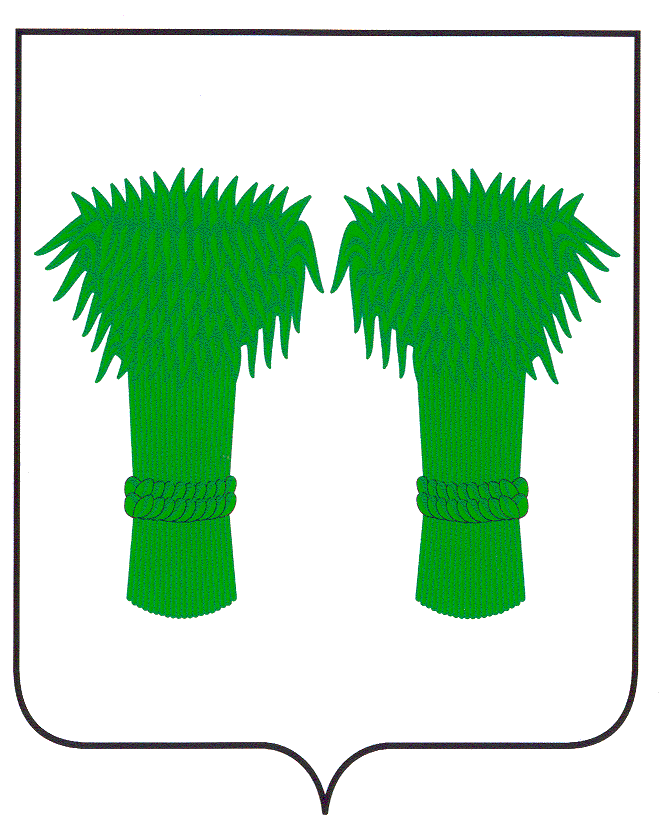  РОССИЙСКАЯ ФЕДЕРАЦИЯКОСТРОМСКАЯ ОБЛАСТЬСОБРАНИЕ ДЕПУТАТОВ КАДЫЙСКОГО МУНИЦИПАЛЬНОГО РАЙОНА РЕШЕНИЕ 04  марта 2019года                                                                                                  № 337 О проекте Устава муниципального образования Кадыйский муниципальный район Костромской области» и назначении публичных слушаний.В целях приведения Устава Кадыйского муниципального района Костромской области в соответствие с действующим законодательством, руководствуясь Федеральным законом от 06.10.2003 г. № 131-ФЗ «Об общих принципах организации местного самоуправления в Российской Федерации», Федеральным законом от 21.07.2005 г. № 97-ФЗ «О государственной регистрации уставов муниципальных образований», Уставом муниципального образования Кадыйский муниципальный район Костромской области, Положением о порядке организации проведения публичных слушаний в Кадыйском муниципальном районе Костромской области, Собрание депутатов  решило:  1. Принять проект Устава муниципального образования Кадыйский муниципальный район Костромской области» (Приложение 1). 2.Провести публичные слушания по проекту Устава муниципального образования Кадыйский муниципальный район Костромской области по адресу: п. Кадый, ул. Центральная, д.3, актовый зал 27 марта 2019 года в 09-30 часов. 2.1.Сформировать оргкомитет по проведению публичных слушаний по проекту Устава муниципального образования Кадыйский муниципальный район Костромской области (приложение 2).   2.2.Предложения и замечания по проекту Устава муниципального образования Кадыйский муниципальный район Костромской области, направлять до 17.00ч. 27 марта  2019 года в администрацию муниципального района по адресу п. Кадый, ул. Центральная, д3, каб. 15.  2.3. Оргкомитету до 29 марта 2019 года обобщить поступившие замечания и предложения по проекту Устава муниципального образования Кадыйский муниципальный район Костромской области.    3.Настоящее решение подлежит официальному опубликованию в информационном бюллетене «Муниципальный вестник».       4. Контроль за исполнением настоящего решения возложить на постоянную комиссию по законодательству и местному самоуправлению (Лебедева Т.В.).       5.Настоящее решение вступает в силу с момента опубликования.       Глава                                                                             Председатель       муниципального района:                                             Собрания  депутатов                                                                                                                                           __________В.В.Зайцев                                                ____________М.А.ЦыпловаПриложение № 1                                                                                           к решению Собрания  депутатов                                                                                                  от  27 марта  2019г. № ПроектРОССИЙСКАЯ ФЕДЕРАЦИЯКОСТРОМСКАЯ ОБЛАСТЬСОБРАНИЕ ДЕПУТАТОВ КАДЫЙСКОГО МУНИЦИПАЛЬНОГО РАЙОНАРЕШЕНИЕ «___»___________2019г.                                                                        №  Об утверждении Устава муниципального образования Кадыйский муниципальный район  Костромской области	В целях приведения Устава Кадыйского муниципального района Костромской области в соответствие с действующим законодательством, руководствуясь Федеральным законом от 06.10.2003 г. № 131-ФЗ «Об общих принципах организации местного самоуправления в Российской Федерации», Федеральным законом от 21.07.2005 г. № 97-ФЗ «О государственной регистрации уставов муниципальных образований», Уставом муниципального образования Кадыйский муниципальный район Костромской области, Положением о порядке организации проведения публичных слушаний в Кадыйском муниципальном районе Костромской области, Собрание депутатов  решило:1. Утвердить Устав муниципального образования Кадыйский муниципальный район  Костромской области:УСТАВМУНИЦИПАЛЬНОГО ОБРАЗОВАНИЯКАДЫЙСКИЙ  МУНИЦИПАЛЬНЫЙ РАЙОНКОСТРОМСКОЙ ОБЛАСТИКостромская область2019Глава 1. Общие положенияСтатья 1. Правовой статус муниципального района1. Кадыйский муниципальный район Костромской области (далее – муниципальный район) – муниципальное образование, наделенное Законом Костромской области от 30.12.2004 № 237-ЗКО «Об установлении границ муниципальных образований в Костромской области и наделении их статусом» (далее – Законом Костромской области «Об установлении границ муниципальных образований в Костромской области и наделении их статусом») статусом муниципальный район.Статья 2. Границы муниципального района1. Территория муниципального района определена границами, установленными Законом Костромской области «Об установлении границ муниципальных образований в Костромской области и наделении их статусом». Приложением к настоящему Уставу является Картографическое описание границ Кадыйского муниципального района Костромской области (Приложение).2. Границы муниципального района могут быть изменены в порядке, установленном Федеральным законом от 06.10.2003 № 131-ФЗ «Об общих принципах организации местного самоуправления в Российской Федерации» 
(далее – Федеральный закон «Об общих принципах организации местного самоуправления в Российской Федерации»).3. Муниципальный район может быть преобразован в порядке, установленном Федеральным законом «Об общих принципах организации местного самоуправления в Российской Федерации».Статья 3. Наименование и состав территории муниципального района1. Официальное наименование муниципального района – муниципальное образование Кадыйский муниципальный район Костромской области.Сокращённое наименование – Кадыйский  муниципальный район Костромской области. Сокращённое и официальное наименования муниципального образования являются равнозначными. 2. Территории всех поселений, а также возникающие на территориях с низкой плотностью сельского населения и (или) на территориях упраздняемых поселений межселенные территории входят в состав муниципального района. 3. Территорию муниципального района составляют территории входящих в него поселений: 1) городское поселение поселок Кадый (административный центр – поселок Кадый);2) Екатеринкинское сельское поселение (административный центр – деревня Екатеринкино);3) Селищенское сельское поселение (административный центр- деревня Селище);4) Вёшкинское сельское поселение (административный центр – поселок Вёшка);5) Паньковское сельское поселение (административный центр – деревня Паньково);6) Чернышевское сельское поселение (административный центр – село Чернышево);7) Завражное сельское поселение (административный центр – село Завражье);8) Столпинское сельское поселение (административный центр – село Столпино).4. Административным центром муниципального района является поселок Кадый.Статья 4. Официальные символы муниципального района и порядок их использования1. Муниципальный район вправе устанавливать официальные символы муниципального района, отражающие исторические, культурные, национальные и иные местные традиции и особенности. Описание герба муниципального района прилагается (Приложение № 2).2. Официальные символы муниципального района и порядок их официального использования устанавливается нормативным правовым актом Собрания депутатов муниципального района.3. Официальные символы муниципального района подлежат государственной регистрации в порядке, установленном федеральным законодательством.Глава 2. Правовые основы организации местного самоуправления в муниципальном районеСтатья 5. Местное самоуправление в муниципальном районеМестное самоуправление в муниципальном районе - форма осуществления населением своей власти, обеспечивающая в пределах, установленных Конституцией Российской Федерации, федеральными законами, а в случаях, установленных федеральными законами, - законами Костромской области, самостоятельное и под свою ответственность решение населением непосредственно и (или) через органы местного самоуправления вопросов местного значения исходя из интересов населения с учетом исторических и иных местных традиций.Статья 6. Правовая основа местного самоуправления муниципального района1. Правовую основу местного самоуправления составляют общепризнанные принципы и нормы международного права, международные договоры Российской Федерации, Конституция Российской Федерации, федеральные конституционные законы, Федеральный закон «Об общих принципах организации местного самоуправления в Российской Федерации», другие федеральные законы, издаваемые в соответствии с ними иные нормативные правовые акты Российской Федерации (указы и распоряжения Президента Российской Федерации, постановления и распоряжения Правительства Российской Федерации, иные нормативные правовые акты федеральных органов исполнительной власти), Устав Костромской области, законы и иные нормативные правовые акты Костромской области, настоящий Устав, решения, принятые на местных референдумах, и иные муниципальные правовые акты. 2. Местное самоуправление в муниципальном районе осуществляется на основе принципов:1) соблюдения прав и свобод человека и гражданина;2) государственных гарантий осуществления местного самоуправления;3) законности;4) гласности;5) самостоятельности местного самоуправления в решении вопросов местного значения;6) выборности органов и должностных лиц местного самоуправления; 7) ответственности органов и должностных лиц местного самоуправления перед населением муниципального района. Статья 7. Вопросы местного значения муниципального района1. К вопросам местного значения муниципального района относятся:1) составление и рассмотрение проекта бюджета муниципального района, утверждение и исполнение бюджета муниципального района, осуществление контроля за его исполнением, составление и утверждение отчета об исполнении бюджета муниципального района;2) установление, изменение и отмена местных налогов и сборов муниципального района;3) владение, пользование и распоряжение имуществом, находящимся в муниципальной собственности муниципального района;4) организация в границах муниципального района электро- и газоснабжения поселений в пределах полномочий, установленных законодательством Российской Федерации;5) дорожная деятельность в отношении автомобильных дорог местного значения вне границ населенных пунктов в границах муниципального района, осуществление муниципального контроля за сохранностью автомобильных дорог местного значения вне границ населенных пунктов в границах муниципального района, организация дорожного движения и обеспечение безопасности дорожного движения на них, а также осуществление иных полномочий в области использования автомобильных дорог и осуществления дорожной деятельности в соответствии с законодательством Российской Федерации;6) создание условий для предоставления транспортных услуг населению и организация транспортного обслуживания населения между поселениями в границах муниципального района;7) участие в профилактике терроризма и экстремизма, а также в минимизации и (или) ликвидации последствий проявлений терроризма и экстремизма на территории муниципального района;8) разработка и осуществление мер, направленных на укрепление межнационального и межконфессионального согласия, поддержку и развитие языков и культуры народов Российской Федерации, проживающих на территории муниципального района, реализацию прав коренных малочисленных народов и других национальных меньшинств, обеспечение социальной и культурной адаптации мигрантов, профилактику межнациональных (межэтнических) конфликтов;9) участие в предупреждении и ликвидации последствий чрезвычайных ситуаций на территории муниципального района;10) организация охраны общественного порядка на территории муниципального района муниципальной милицией;11) предоставление помещения для работы на обслуживаемом административном участке муниципального района сотруднику, замещающему должность участкового уполномоченного полиции;12) до 1 января 2017 года предоставление сотруднику, замещающему должность участкового уполномоченного полиции, и членам его семьи жилого помещения на период выполнения сотрудником обязанностей по указанной должности;13) организация мероприятий межпоселенческого характера по охране окружающей среды;14) организация предоставления общедоступного и бесплатного дошкольного, начального общего, основного общего, среднего общего образования по основным общеобразовательным программам в муниципальных образовательных организациях (за исключением полномочий по финансовому обеспечению реализации основных общеобразовательных программ в соответствии с федеральными государственными образовательными стандартами), организация предоставления дополнительного образования детей в муниципальных образовательных организациях (за исключением дополнительного образования детей, финансовое обеспечение которого осуществляется органами государственной власти субъекта Российской Федерации), создание условий для осуществления присмотра и ухода за детьми, содержания детей в муниципальных образовательных организациях, а также осуществление в пределах своих полномочий мероприятий по обеспечению организации отдыха детей в каникулярное время, включая мероприятия по обеспечению безопасности их жизни и здоровья;15) создание условий для оказания медицинской помощи населению на территории муниципального района (за исключением территорий поселений, включенных в утвержденный Правительством Российской Федерации перечень территорий, население которых обеспечивается медицинской помощью в медицинских организациях, подведомственных федеральному органу исполнительной власти, осуществляющему функции по медико-санитарному обеспечению населения отдельных территорий) в соответствии с территориальной программой государственных гарантий бесплатного оказания гражданам медицинской помощи;16) участие в организации деятельности по накоплению (в том числе раздельному накоплению), сбору, транспортированию, обработке, утилизации, обезвреживанию, захоронению твердых коммунальных отходов на территориях соответствующих муниципальных районов;17) утверждение схем территориального планирования муниципального района, утверждение подготовленной на основе схемы территориального планирования муниципального района документации по планировке территории, ведение информационной системы обеспечения градостроительной деятельности, осуществляемой на территории муниципального района, резервирование и изъятие земельных участков в границах муниципального района для муниципальных нужд, направление уведомления о соответствии указанных в уведомлении о планируемом строительстве параметров объекта индивидуального жилищного строительства или садового дома установленным параметрам и допустимости размещения объекта индивидуального жилищного строительства или садового дома на земельном участке, уведомления о несоответствии указанных в уведомлении о планируемом строительстве параметров объекта индивидуального жилищного строительства или садового дома установленным параметрам и (или) недопустимости размещения объекта индивидуального жилищного строительства или садового дома на земельном участке, уведомления о соответствии или несоответствии построенных или реконструированных объекта индивидуального жилищного строительства или садового дома требованиям законодательства о градостроительной деятельности при строительстве или реконструкции объектов индивидуального жилищного строительства или садовых домов на земельных участках, расположенных на соответствующих межселенных территориях, принятие в соответствии с гражданским законодательством Российской Федерации решения о сносе самовольной постройки, расположенной на межселенной территории, решения о сносе самовольной постройки, расположенной на межселенной территории, или ее приведении в соответствие с установленными требованиями, решения об изъятии земельного участка, не используемого по целевому назначению или используемого с нарушением законодательства Российской Федерации и расположенного на межселенной территории, осуществление сноса самовольной постройки, расположенной на межселенной территории, или ее приведения в соответствие с установленными требованиями в случаях, предусмотренных Градостроительным кодексом Российской Федерации;18) утверждение схемы размещения рекламных конструкций, выдача разрешений на установку и эксплуатацию рекламных конструкций на территории муниципального района, аннулирование таких разрешений, выдача предписаний о демонтаже самовольно установленных рекламных конструкций на территории муниципального района, осуществляемые в соответствии с Федеральным законом от 13.03.2006 № 38-ФЗ «О рекламе»;19) формирование и содержание муниципального архива, включая хранение архивных фондов поселений;20) содержание на территории муниципального района межпоселенческих мест захоронения, организация ритуальных услуг;21) создание условий для обеспечения поселений, входящих в состав муниципального района, услугами связи, общественного питания, торговли и бытового обслуживания;22) организация библиотечного обслуживания населения межпоселенческими библиотеками, комплектование и обеспечение сохранности их библиотечных фондов;23) создание условий для обеспечения поселений, входящих в состав муниципального района, услугами по организации досуга и услугами организаций культуры;24) создание условий для развития местного традиционного народного художественного творчества в поселениях, входящих в состав муниципального района;25) сохранение, использование и популяризация объектов культурного наследия (памятников истории и культуры), находящихся в собственности муниципального района, охрана объектов культурного наследия (памятников истории и культуры) местного (муниципального) значения, расположенных на территории муниципального района;26) выравнивание уровня бюджетной обеспеченности поселений, входящих в состав муниципального района, за счет средств бюджета муниципального района;27) организация и осуществление мероприятий по территориальной обороне и гражданской обороне, защите населения и территории муниципального района от чрезвычайных ситуаций природного и техногенного характера;28) создание, развитие и обеспечение охраны лечебно-оздоровительных местностей и курортов местного значения на территории муниципального района, а также осуществление муниципального контроля в области использования и охраны особо охраняемых природных территорий местного значения;29) организация и осуществление мероприятий по мобилизационной подготовке муниципальных предприятий и учреждений, находящихся на территории муниципального района;30) осуществление мероприятий по обеспечению безопасности людей на водных объектах, охране их жизни и здоровья;31) создание условий для развития сельскохозяйственного производства в поселениях, расширения рынка сельскохозяйственной продукции, сырья и продовольствия, содействие развитию малого и среднего предпринимательства, оказание поддержки социально ориентированным некоммерческим организациям, благотворительной деятельности и добровольчеству (волонтерству);32) обеспечение условий для развития на территории муниципального района физической культуры, школьного спорта и массового спорта, организация проведения официальных физкультурно-оздоровительных и спортивных мероприятий муниципального района;33) организация и осуществление мероприятий межпоселенческого характера по работе с детьми и молодежью;34) осуществление в пределах, установленных водным законодательством Российской Федерации, полномочий собственника водных объектов, установление правил использования водных объектов общего пользования для личных и бытовых нужд, включая обеспечение свободного доступа граждан к водным объектам общего пользования и их береговым полосам;35) осуществление муниципального лесного контроля;36) обеспечение выполнения работ, необходимых для создания искусственных земельных участков для нужд муниципального района, проведение открытого аукциона на право заключить договор о создании искусственного земельного участка в соответствии с Федеральным законом от 19.07.2011 № 246-ФЗ «Об искусственных земельных участках, созданных на водных объектах, находящихся в федеральной собственности, и о внесении изменений в отдельные законодательные акты Российской Федерации»;37) осуществление мер по противодействию коррупции в границах муниципального района;38) присвоение адресов объектам адресации, изменение, аннулирование адресов, присвоение наименований элементам улично-дорожной сети (за исключением автомобильных дорог федерального значения, автомобильных дорог регионального или межмуниципального значения), наименований элементам планировочной структуры в границах межселенной территории муниципального района, изменение, аннулирование таких наименований, размещение информации в государственном адресном реестре;39) осуществление муниципального земельного контроля на межселенной территории муниципального района;40) организация в соответствии с Федеральным законом от 24.07.2007 
№ 221-ФЗ «О государственном кадастре недвижимости» выполнения комплексных кадастровых работ и утверждение карты-плана территории.2. Органы местного самоуправления муниципального района обладают всеми правами и полномочиями органов местного самоуправления поселения на межселенных территориях, в том числе полномочиями органов местного самоуправления поселения по установлению, изменению и отмене местных налогов и сборов в соответствии с законодательством Российской Федерации о налогах и сборах.3. Органы местного самоуправления муниципального района вправе заключать соглашения с органами местного самоуправления отдельных поселений, входящих в состав муниципального района, о передаче друг другу осуществления части своих полномочий по решению вопросов местного значения за счет межбюджетных трансфертов, предоставляемых из соответствующих бюджета в соответствии с Бюджетным кодексом Российской Федерации.Соглашения заключаются на определенный срок, содержат положения, устанавливающие основания и порядок прекращения их действия, в том числе досрочного, порядок определения ежегодного объема указанных в настоящей части межбюджетных трансфертов, необходимых для осуществления передаваемых полномочий, а также предусматривают финансовые санкции за неисполнение соглашений.Порядок заключения соглашений определяется нормативным правовым актом Собрания депутатов муниципального района.Для осуществления переданных в соответствии с соглашениями полномочий органы местного самоуправления имеют право дополнительно использовать собственные материальные ресурсы и финансовые средства в случаях и порядке, предусмотренных решением Собрания депутатов муниципального района.4. Вопросы местного значения, не отнесенные законом Костромской области к вопросам местного значения сельских поселений, входящих в состав муниципального района, в соответствии с частью 3 статьи 14 Федерального закона «Об общих принципах организации местного самоуправления в Российской Федерации», на территориях сельских поселений решаются органами местного самоуправления муниципального района.В этих случаях данные вопросы являются вопросами местного значения муниципального района.Статья 8. Права органов местного самоуправления муниципального района на решение вопросов, не отнесенных к вопросам местного значения муниципальных районов1. Органы местного самоуправления муниципального района имеют право на:1) создание музеев муниципального района;2) участие в осуществлении деятельности по опеке и попечительству;3) создание условий для осуществления деятельности, связанной с реализацией прав местных национально-культурных автономий на территории муниципального района;4) оказание содействия национально-культурному развитию народов Российской Федерации и реализации мероприятий в сфере межнациональных отношений на территории муниципального района;5) создание условий для развития туризма;6) оказание поддержки общественным наблюдательным комиссиям, осуществляющим общественный контроль за обеспечением прав человека и содействие лицам, находящимся в местах принудительного содержания;7) оказание поддержки общественным объединениям инвалидов, а также созданным общероссийскими общественными объединениями инвалидов организациям в соответствии с Федеральным законом от 24.11.1995 № 181-ФЗ «О социальной защите инвалидов в Российской Федерации»;8) осуществление мероприятий, предусмотренных Федеральным законом от 20.07.2012 № 125-ФЗ «О донорстве крови и ее компонентов»;9) создание условий для организации проведения независимой оценки качества условий оказания услуг организациями в порядке и на условиях, которые установлены федеральными законами, а также применение результатов независимой оценки качества условий оказания услуг организациями при оценке деятельности руководителей подведомственных организаций и осуществление контроля за принятием мер по устранению недостатков, выявленных по результатам независимой оценки качества условий оказания услуг организациями, в соответствии с федеральными законами;10) осуществление мероприятий в сфере профилактики правонарушений, предусмотренных Федеральным законом от 23.06.2016 № 182-ФЗ «Об основах системы профилактики правонарушений в Российской Федерации»;11) оказание содействия развитию физической культуры и спорта инвалидов, лиц с ограниченными возможностями здоровья, адаптивной физической культуры и адаптивного спорта;12) осуществление мероприятий по защите прав потребителей, предусмотренных Законом Российской Федерации от 07.02.1992 № 2300-I «О защите прав потребителей».2. Органы местного самоуправления муниципального района вправе решать вопросы, указанные в части 1 настоящей статьи, участвовать в осуществлении иных государственных полномочий (не переданных им в соответствии со статьей 19 Федерального закона «Об общих принципах организации местного самоуправления в Российской Федерации»), если это участие предусмотрено федеральными законами, а также решать иные вопросы, не отнесенные к компетенции органов местного самоуправления других муниципальных образований, органов государственной власти и не исключенные из их компетенции федеральными законами и законами Костромской области, за счет доходов местных бюджетов, за исключением межбюджетных трансфертов, предоставленных из бюджетов бюджетной системы Российской Федерации, и поступлений налоговых доходов по дополнительным нормативам отчислений.Статья 9. Полномочия органов местного самоуправления муниципального района по решению вопросов местного значения1. В целях решения вопросов местного значения органы местного самоуправления муниципального района обладают следующими полномочиями:1) принятие устава муниципального района и внесение в него изменений и дополнений, издание муниципальных правовых актов;2) установление официальных символов муниципального района;3) создание муниципальных предприятий и учреждений, осуществление финансового обеспечения деятельности муниципальных казенных учреждений и финансового обеспечения выполнения муниципального задания бюджетными и автономными муниципальными учреждениями, а также осуществление закупок товаров, работ, услуг для обеспечения муниципальных нужд;4) установление тарифов на услуги, предоставляемые муниципальными предприятиями и учреждениями, и работы, выполняемые муниципальными предприятиями и учреждениями, если иное не предусмотрено федеральными законами;5) регулирование тарифов на подключение к системе коммунальной инфраструктуры, тарифов организаций коммунального комплекса на подключение, надбавок к тарифам на товары и услуги организаций коммунального комплекса, надбавок к ценам (тарифам) для потребителей. Полномочия органов местного самоуправления поселений по регулированию тарифов на подключение к системе коммунальной инфраструктуры, тарифов организаций коммунального комплекса на подключение, надбавок к тарифам на товары и услуги организаций коммунального комплекса, надбавок к ценам, тарифам для потребителей могут полностью или частично передаваться на основе соглашений между органами местного самоуправления поселений и органами местного самоуправления муниципального района, в состав которого входят указанные поселения;6) полномочиями по организации теплоснабжения, предусмотренными Федеральным законом от 27.07.2010 № 190-ФЗ «О теплоснабжении»;7) полномочиями в сфере водоснабжения и водоотведения, предусмотренными Федеральным законом от 07.12.2011 № 416-ФЗ «О водоснабжении и водоотведении»;8) полномочиями в сфере стратегического планирования, предусмотренными Федеральным законом от 28.06.2014 № 172-ФЗ «О стратегическом планировании в Российской Федерации»;9) организационное и материально-техническое обеспечение подготовки и проведения муниципальных выборов, местного референдума, голосования по отзыву депутата Собрания депутатов муниципального района, главы муниципального района, голосования по вопросам изменения границ муниципального района, преобразования муниципального района;10) организация сбора статистических показателей, характеризующих состояние экономики и социальной сферы муниципального района, и предоставление указанных данных органам государственной власти в порядке, установленном Правительством Российской Федерации;11) учреждение печатного средства массовой информации для опубликования муниципальных правовых актов, обсуждения проектов муниципальных правовых актов по вопросам местного значения, доведения до сведения жителей муниципального района официальной информации о социально-экономическом и культурном развитии муниципального района, о развитии его общественной инфраструктуры и иной официальной информации;12) осуществление международных и внешнеэкономических связей в соответствии с федеральными законами;13) организация профессионального образования и дополнительного профессионального образования главы муниципального района, депутатов Собрания депутатов муниципального района, муниципальных служащих и работников муниципальных учреждений, организация подготовки кадров для муниципальной службы в порядке, предусмотренном законодательством Российской Федерации об образовании и законодательством Российской Федерации о муниципальной службе;14) утверждение и реализация муниципальных программ в области энергосбережения и повышения энергетической эффективности, организация проведения энергетического обследования многоквартирных домов, помещения в которых составляют муниципальный жилищный фонд в границах муниципального района, организация и проведение иных мероприятий, предусмотренных законодательством об энергосбережении и о повышении энергетической эффективности;15) иными полномочиями в соответствии с Федеральным законом «Об общих принципах организации местного самоуправления в Российской Федерации», настоящим Уставом.Статья 10. Осуществление органами местного самоуправления муниципального района отдельных государственных полномочий1. Полномочия органов местного самоуправления муниципального района, установленные федеральными законами и законами Костромской области, по вопросам, не отнесенным в соответствии с Федеральным законом «Об общих принципах организации местного самоуправления в Российской Федерации» к вопросам местного значения, являются отдельными государственными полномочиями, передаваемыми для осуществления органам местного самоуправления муниципального района.Наделение органов местного самоуправления муниципального района отдельными государственными полномочиями Российской Федерации осуществляется федеральными законами и законами Костромской области, отдельными государственными полномочиями Костромской области - законами Костромской области.2. Финансовое обеспечение отдельных государственных полномочий, переданных органам местного самоуправления муниципального района, осуществляется только за счет предоставляемых бюджету муниципального района субвенций из соответствующих бюджетов.3. Органы местного самоуправления муниципального района участвуют в осуществлении государственных полномочий, не переданных им в соответствии со статьей 19 Федерального закона «Об общих принципах организации местного самоуправления в Российской Федерации», в случае принятия Собранием депутатов муниципального района решения о реализации права на участие в осуществлении указанных полномочий.4. Органы местного самоуправления муниципального района вправе осуществлять расходы за счет средств бюджета муниципального района (за исключением финансовых средств, передаваемых местному бюджету на осуществление целевых расходов) на осуществление полномочий, не переданных им в соответствии со статьей 19 Федерального закона «Об общих принципах организации местного самоуправления в Российской Федерации», если возможность осуществления таких расходов предусмотрена федеральными законами.Органы местного самоуправления муниципального района вправе устанавливать за счет средств бюджета муниципального района (за исключением финансовых средств, передаваемых местному бюджету на осуществление целевых расходов) дополнительные меры социальной поддержки и социальной помощи для отдельных категорий граждан вне зависимости от наличия в федеральных законах положений, устанавливающих указанное право.Финансирование полномочий, предусмотренное настоящей частью, не является обязанностью муниципального района, осуществляется при наличии возможности и не является основанием для выделения дополнительных средств из других бюджетов бюджетной системы Российской Федерации. 5. Органы местного самоуправления муниципального района несут ответственность за осуществление отдельных государственных полномочий в пределах, выделенных муниципальному району на эти цели материальных ресурсов и финансовых средств.6. Контроль за осуществлением органами местного самоуправления муниципального района отдельных государственных полномочий, а также за использованием предоставленных на эти цели материальных ресурсов и финансовых средств осуществляют органы государственной власти.Статья 11. Органы местного самоуправления, наделяемые правами юридического лица1. Собрание депутатов муниципального района, администрация муниципального района наделяются правами юридического лица и являются муниципальными казенными учреждениями.2. Основаниями для государственной регистрации органов местного самоуправления в качестве юридических лиц являются настоящий Устав и решение о создании соответствующего органа местного самоуправления с правами юридического лица.Глава 3. Участие населения муниципального района в осуществлении местного самоуправленияСтатья 12. Права граждан на осуществление местного самоуправления1. Граждане Российской Федерации, проживающие на территории муниципального района, осуществляют местное самоуправление посредством участия в местных референдумах, муниципальных выборах, посредством иных форм прямого волеизъявления, а также через выборные и иные органы местного самоуправления.2. Иностранные граждане, постоянно или преимущественно проживающие на территории муниципального района, обладают при осуществлении местного самоуправления правами в соответствии с международными договорами Российской Федерации и федеральными законами.3. Граждане имеют равные права на осуществление местного самоуправления независимо от пола, расы, национальности, языка, происхождения, имущественного и должностного положения, отношения к религии, убеждений, принадлежности к общественным объединениям.Статья 13. Местный референдум1. В целях решения непосредственно населением вопросов местного значения проводится местный референдум. 2. Местный референдум проводится на всей территории муниципального района.На местный референдум могут быть вынесены только вопросы местного значения.3. На местный референдум не могут быть вынесены вопросы:а) о досрочном прекращении или продлении срока полномочий органов местного самоуправления, о приостановлении осуществления ими своих полномочий, а также о проведении досрочных выборов в органы местного самоуправления либо об отсрочке указанных выборов;б) о персональном составе органов местного самоуправления;в) об избрании депутатов и должностных лиц, об утверждении, о назначении на должность и об освобождении от должности должностных лиц, а также о даче согласия на их назначение на должность и освобождение от должности;г) о принятии или об изменении бюджета муниципального района, исполнении и изменении финансовых обязательств муниципального района;д) о принятии чрезвычайных и срочных мер по обеспечению здоровья и безопасности населения.4. Решение о назначении местного референдума принимается Собранием депутатов муниципального района:1) по инициативе, выдвинутой гражданами Российской Федерации, имеющими право на участие в местном референдуме;2) по инициативе, выдвинутой избирательными объединениями, иными общественными объединениями, уставы которых предусматривают участие в выборах и (или) референдумах и которые зарегистрированы в порядке и сроки, установленные федеральным законом;3) по инициативе Собрания депутатов муниципального района и главы администрации муниципального района, выдвинутой ими совместно.5. Условием назначения местного референдума по инициативе граждан, избирательных объединений, иных общественных объединений является сбор подписей в поддержку данной инициативы, количество которых составляет 
5 процентов от числа участников референдума, зарегистрированных на территории поселения в соответствии с Федеральным законом от 12.06.2002 № 67-ФЗ 
«Об основных гарантиях избирательных прав и права на участие в референдуме граждан Российской Федерации» (далее – Федеральным законом «Об основных гарантиях избирательных прав и права на участие в референдуме граждан Российской Федерации»), но не менее 25 подписей.6. Инициатива проведения местного референдума, выдвинутая гражданами, избирательными объединениями, иными общественными объединениями оформляется и реализуется в порядке, установленном Федеральным законом         «Об основных гарантиях избирательных прав и права на участие в референдуме граждан Российской Федерации» и Кодексом о референдумах в Костромской области.7. Инициатива проведения местного референдума, выдвинутая совместно Собранием депутатов муниципального района и главой администрации муниципального района, оформляется решением Собрания депутатов муниципального района и постановлением главы администрации муниципального района.8. Вопрос, предлагаемый для вынесения на местный референдум в муниципальном районе по инициативе, выдвинутой гражданами, избирательными объединениями, иными общественными объединениями, подлежит проверке Собранием депутатов муниципального района на предмет их соответствия требованиям, установленным статьей 12 Федерального закона «Об основных гарантиях избирательных прав и права на участие в референдуме граждан Российской Федерации», а также статьями 22, 23 Кодекса о референдумах в Костромской области.Указанная проверка осуществляется не более 10 дней со дня поступления в Собрание депутатов муниципального района ходатайства инициативной группы по проведению референдума и приложенных к нему документов, переданных комиссией референдума.9. Собрание депутатов муниципального района назначает местный референдум в течение 7 дней после представления ему документов, на основании которых назначается местный референдум.В случае, если местный референдум не назначен Собранием депутатов муниципального района в установленные сроки, референдум назначается судом.10. В местном референдуме имеют право участвовать граждане Российской Федерации, место жительства которых расположено в границах муниципального района. Граждане Российской Федерации участвуют в местном референдуме на основе всеобщего равного и прямого волеизъявления при тайном голосовании.11. Итоги голосования и принятое на местном референдуме решение подлежат официальному опубликованию (обнародованию).12. Принятое на местном референдуме решение является обязательным и не нуждается в дополнительном утверждении. 13. Органы местного самоуправления муниципального района обеспечивают исполнение принятого на местном референдуме решения в соответствии с разграничением полномочий между ними, определенным настоящим Уставом.14. Гарантии прав граждан на участие в местном референдуме, а также порядок подготовки и проведения местного референдума устанавливаются Федеральным законом «Об основных гарантиях избирательных прав и права на участие в референдуме граждан Российской Федерации» и Кодексом о референдумах в Костромской области. Статья 14. Муниципальные выборы1. Выборы главы муниципального района (далее – муниципальные выборы) осуществляются с применением мажоритарной избирательной системы относительного большинства на основе всеобщего равного и прямого избирательного права при тайном голосовании.2. Муниципальные выборы назначаются Собранием депутатов муниципального района. Решение о назначении выборов в орган местного самоуправления принимается не ранее чем за 90 дней и не позднее чем за 80 дней до дня голосования. Решение о назначении муниципальных выборов подлежит официальному опубликованию в средствах массовой информации не позднее чем через пять дней со дня его принятия. При назначении досрочных муниципальных выборов указанный срок, а также сроки осуществления иных избирательных действий могут быть сокращены, но не более чем на одну треть.Днём голосования на выборах главы муниципального района является второе воскресенье сентября года, в котором истекает срок полномочий главы муниципального района, а если срок полномочий истекает в год проведения выборов депутатов Государственной Думы Федерального Собрания Российской Федерации очередного созыва, - день голосования на указанных выборах, за исключением случаев, предусмотренных пунктами 4 - 6 статьи 10 Федерального закона «Об основных гарантиях избирательных прав и права на участие в референдуме граждан Российской Федерации».Если второе воскресенье сентября, на которое должны быть назначены выборы, совпадает с нерабочим праздничным днем, или предшествующим ему днем, или днем, следующим за нерабочим праздничным днем, либо второе воскресенье сентября объявлено в установленном порядке рабочим днем, выборы назначаются на третье воскресенье сентября.3. Гарантии избирательных прав граждан при проведении муниципальных выборов, порядок назначения, подготовки, проведения и подведения итогов муниципальных выборов устанавливаются федеральными законами и Избирательным кодексом Костромской области.4. Итоги муниципальных выборов подлежат официальному опубликованию (обнародованию).Статья 15. Процедура отзыва населением депутата Собрания депутатов муниципального района, главы муниципального района1. Основаниями для отзыва депутата Собрания депутатов муниципального района, главы муниципального района являются конкретные противоправные решения или действия (бездействие), выразившиеся в невыполнении депутатских обязанностей или обязанностей главы муниципального района, нарушении Конституции Российской Федерации, федеральных законов, законов Костромской области, настоящего Устава.Под нарушением Конституции Российской Федерации, федеральных законов, законов Костромской области, настоящего Устава, являющимся основанием для отзыва, понимается однократное грубое нарушение либо систематическое нарушение депутатом Собрания депутатов муниципального района, главой муниципального района требований этих актов.Указанные обстоятельства должны быть подтверждены в судебном порядке.2. Депутат Собрания депутатов муниципального района, глава муниципального района не менее чем за 7 дней предупреждается о проведении собрания избирателей, на котором рассматривается вопрос о возбуждении вопроса об его отзыве.Депутат Собрания депутатов муниципального района, глава муниципального района вправе участвовать в данном заседании, давать объяснения.Сообщение о проведении собрания подлежит официальному опубликованию не менее чем за 7 дней до дня его проведения.3. Предложение об отзыве депутата Собрания депутатов муниципального района не может быть рассмотрено ранее шести месяцев с момента его избрания и позднее полугода до истечения срока его полномочий.Предложение об отзыве главы муниципального района не может быть рассмотрено ранее одного года с момента его избрания и позднее полугода до истечения срока его полномочий. 4. Возбуждение вопроса об отзыве депутата Собрания депутатов муниципального района, главы муниципального района, назначение и проведение голосования по отзыву, определение итогов голосования производится в порядке, установленном федеральными законами и принятым в соответствии с ними Кодексом о референдумах в Костромской области.5. Голосование по отзыву депутата Собрания депутатов муниципального района, главы муниципального района считается состоявшимся, если в голосовании приняло участие более половины избирателей, зарегистрированных на территории данного избирательного округа.6. Депутат Собрания депутатов муниципального района считается отозванным, если за отзыв проголосовало не менее половины избирателей, зарегистрированных избирательном округе, по которому был избран депутат; глава муниципального района считается  отозванным, если за отзыв проголосовало не менее половины избирателей, зарегистрированных на территории муниципального района.7. Итоги голосования по отзыву депутата Собрания депутатов муниципального района, главы муниципального района и принятые решения подлежат официальному опубликованию (обнародованию) и вступают в силу не ранее даты их официального опубликования.Статья 16. Голосование по вопросам изменения границ муниципального района, преобразования муниципального района1. В случаях, предусмотренных Федеральным законом «Об общих принципах организации местного самоуправления в Российской Федерации», в целях получения согласия населения при изменении границ муниципального района, преобразовании муниципального района проводится голосование по вопросам изменения границ муниципального района, преобразования муниципального района по инициативе:1) выдвинутой гражданами Российской Федерации, в количестве не менее 5 человек для выдвижения инициативы проведения местного референдума, при условии сбора подписей в поддержку данной инициативы в количестве 5 процента подписей от числа участников референдума, зарегистрированных на территории муниципального образования, но не менее 25 подписей;2) органов местного самоуправления, органов государственной власти Костромской области, федеральных органов государственной власти, оформляемой решениями соответствующих органов.2. Голосование по вопросам изменения границ муниципального района, преобразования муниципального района назначается Собранием депутатов муниципального района и проводится в порядке, установленном Федеральным законом «Об основных гарантиях избирательных прав и права на участие в референдуме граждан Российской Федерации» и Кодексом о референдумах в Костромской области, с учётом особенностей, установленных Федеральным законом «Об общих принципах организации местного самоуправления в Российской Федерации». При этом положения Федерального закона «Об основных гарантиях избирательных прав и права на участие в референдуме граждан Российской Федерации» и Кодекса о референдумах в Костромской области, запрещающие проведение агитации государственными органами, органами местного самоуправления, лицами, замещающими государственные или муниципальные должности, а также положения, определяющие юридическую силу решения, принятого на референдуме, не применяются.3. Голосование по вопросам изменения границ муниципального района, преобразования муниципального района считается состоявшимся, если в нем приняло участие более половины жителей муниципального района или части муниципального района, обладающих избирательным правом. Согласие населения на изменение границ муниципального района, преобразование муниципального района считается полученным, если за указанные изменения, преобразование проголосовало более половины принявших участие в голосовании жителей муниципального района.4. Итоги голосования по вопросам изменения границ муниципального района, преобразования муниципального района и принятые решения подлежат официальному опубликованию (обнародованию).Статья 17. Правотворческая инициатива граждан1. Под правотворческой инициативой понимается право граждан вносить в органы местного самоуправления проекты правовых актов по вопросам местного значения.2. С правотворческой инициативой может выступить инициативная группа граждан муниципального района, обладающих избирательным правом, в порядке, установленном нормативным правовым актом Собрания депутатов муниципального района.Минимальная численность инициативной группы граждан устанавливается нормативным правовым актом Собрания депутатов муниципального района и не может превышать 3 процента от числа жителей муниципального района, обладающих избирательным правом.3. Проект муниципального правового акта, внесенный в порядке реализации правотворческой инициативы граждан, подлежит обязательному рассмотрению Собранием депутатов муниципального района или главой муниципального района, к компетенции которого относится принятие соответствующего акта, в течение трех месяцев со дня его внесения.4. Мотивированное решение, принятое по результатам рассмотрения проекта муниципального правового акта, внесенного в порядке реализации правотворческой инициативы граждан, должно быть официально в письменной форме доведено до сведения внесшей его инициативной группы граждан.5. Порядок реализации правотворческой инициативы граждан устанавливается нормативным правовым актом Собрания депутатов муниципального района.Статья 18. Публичные слушания, общественные обсуждения1. Для обсуждения проектов муниципальных правовых актов по вопросам местного значения с участием жителей муниципального района Собранием депутатов муниципального района, главой муниципального района могут проводиться публичные слушания.2. Публичные слушания проводятся по инициативе населения, Собрания депутатов муниципального района, главы муниципального района.Публичные слушания, проводимые по инициативе населения или Собрания депутатов муниципального района, назначаются Собранием депутатов муниципального района, а по инициативе главы муниципального района - главой муниципального района.3. В обязательном порядке на публичные слушания выносятся: 1) проект Устава муниципального района, а также проект муниципального нормативного правового акта о внесении изменений и дополнений в данный Устав, кроме случаев, когда в устав муниципального района вносятся изменения в форме точного воспроизведения положений Конституции Российской Федерации, федеральных законов, Устава Костромской области или законов Костромской области в целях приведения данного устава в соответствие с этими нормативными правовыми актами;2) проект бюджета муниципального района и отчет о его исполнении;3) проект стратегии социально-экономического развития муниципального района;4) вопросы о преобразовании муниципального образования, за исключением случаев, если в соответствии со статьёй 13 Федерального закона «Об общих принципах организации местного самоуправления в Российской Федерации» для преобразования муниципального образования требуется получение согласия населения муниципального образования, выраженного путем голосования либо на сходах граждан.4. Порядок организации и проведения публичных слушаний определяется нормативным правовым актом Собрания депутатов муниципального района, и должен предусматривать заблаговременное оповещение жителей муниципального района о времени и месте проведения публичных слушаний, заблаговременное ознакомление с проектом муниципального правового акта, другие меры, обеспечивающие участие в публичных слушаниях жителей муниципального района, опубликование (обнародование) результатов публичных слушаний, включая мотивированное обоснование принятых решений.5. По проектам генеральных планов, проектам правил землепользования и застройки, проектам планировки территории, проектам межевания территории, проектам правил благоустройства территорий, проектам, предусматривающим внесение изменений в один из указанных утвержденных документов, проектам решений о предоставлении разрешения на условно разрешенный вид использования земельного участка или объекта капитального строительства, проектам решений о предоставлении разрешения на отклонение от предельных параметров разрешенного строительства, реконструкции объектов капитального строительства, вопросам изменения одного вида разрешенного использования земельных участков и объектов капитального строительства на другой вид такого использования при отсутствии утвержденных правил землепользования и застройки проводятся общественные обсуждения или публичные слушания, порядок организации и проведения которых определяется нормативным правовым актом Собрания депутатов муниципального района с учетом положений законодательства о градостроительной деятельности.6. Результаты публичных слушаний, общественных обсуждений и принятое решение подлежат официальному опубликованию (обнародованию), включая мотивированное обоснование принятого решения.Статья 19. Собрание (конференции) граждан1. Для обсуждения вопросов местного значения, информирования населения о деятельности органов местного самоуправления и должностных лиц местного самоуправления на части территории муниципального района могут проводиться собрания граждан либо на всей территории муниципального района – конференции граждан (собрания делегатов).2. Собрание (конференция) граждан проводится по инициативе населения, Собрания депутатов муниципального района, главы муниципального района.Собрание граждан назначается Собранием депутатов муниципального района:- по собственной инициативе;- по инициативе  не менее пяти процентов населения соответствующей территории, подтвержденной подписями в подписных листах.Собрание граждан, проводимое по инициативе главы муниципального района, назначается главой муниципального района. 3. Собрание должно быть назначено в течение 20 дней с даты издания соответствующим органом правового акта, выражающего инициативу проведения собрания или с даты получения документов, подтверждающих инициативу населения.4. Орган, назначивший собрание (конференцию), должен известить жителей муниципального образования о готовящемся собрании (конференции) не позднее чем за 10 дней до его проведения. Информация о проведении собрания (конференции) должна содержать сведения о дате, времени и месте проведения, вопросе, выносимом на собрание (конференцию). В случае если это необходимо для эффективного участия граждан в собрании (конференции), гражданам должна быть предоставлена возможность предварительно ознакомиться с материалами готовящегося собрания (конференции).5. Порядок избрания делегатов определяется нормативным правовым актом Собрания депутатов муниципального района.6. Итоги собрания (конференции) подлежат официальному опубликованию (обнародованию).Статья 20. Опрос граждан 1. Опрос граждан проводится на всей территории или на части территории муниципального района для выявления мнения населения и его учета при принятии решений органами местного самоуправления и должностными лицами местного самоуправления, а также органами государственной власти.Результаты опроса носят рекомендательный характер.2. В опросе граждан имеют право участвовать жители муниципального района, обладающие избирательным правом.3. Опрос граждан проводится по инициативе:1) Собрания депутатов муниципального района или главы муниципального района - по вопросам местного значения;2) органов государственной власти Костромской области - для учета мнения граждан при принятии решений об изменении целевого назначения земель на территории муниципального района для объектов регионального и межрегионального значения.4. Порядок назначения и проведения опроса граждан определяется нормативным правовым актом Собрания депутатов муниципального района в соответствии с Законом Костромской области от 04.03.2016 № 72-6-ЗКО «О порядке назначения и проведения опроса граждан в муниципальных образованиях Костромской области». 5. Решение о назначении опроса граждан принимается Собранием депутатов муниципального района. 6. В решении Собрания депутатов муниципального района о назначении опроса граждан устанавливаются:- дата и сроки проведения опроса;- формулировка вопроса (вопросов), предлагаемого (предлагаемых) при проведении опроса;- методика проведения опроса;- форма опросного листа;- минимальная численность жителей муниципального образования, участвующих в опросе. 7. Жители муниципального района должны быть проинформированы о проведении опроса граждан не менее чем за 10 дней до его проведения.8. Финансирование мероприятий, связанных с подготовкой и проведением опроса граждан, осуществляется:1) за счет средств бюджета муниципального района - при проведении его по инициативе органов местного самоуправления муниципального района; 2) за счет средств бюджета Костромской области - при проведении его по инициативе органов государственной власти Костромской области.Статья 21. Обращения граждан в органы местного самоуправления1. Граждане имеют право на индивидуальные и коллективные обращения в органы местного самоуправления.2. Обращения граждан подлежат рассмотрению в порядке и сроки, установленные Федеральным законом от 2 мая 2006 года № 59-ФЗ «О порядке рассмотрения обращений граждан в Российской Федерации».3. За нарушение порядка и сроков рассмотрения обращений граждан должностные лица местного самоуправления несут ответственность в соответствии с законодательством Российской Федерации. Глава 4. Органы местного самоуправления и должностные лица местного самоуправленияСтатья 22. Органы местного самоуправления 1. Структуру органов местного самоуправления составляют:1) представительный орган муниципального образования - Собрание депутатов Кадыйского муниципального района Костромской области (далее – Собрание депутатов муниципального района);2) глава муниципального образования - глава Кадыского муниципального района Костромской области (далее – глава муниципального района);3) местная администрация (исполнительно-распорядительный орган муниципального образования) - администрация Кадыйского муниципального района Костромской области (далее – администрация муниципального района);4) контрольно - счетный орган муниципального образования –           контрольно-счётная комиссия Кадыйского  муниципального района Костромской области (далее – контрольно-счётная комиссия муниципального района) Органы местного самоуправления муниципального района обладают собственными полномочиями по решению вопросов местного значения.2. Изменение структуры органов местного самоуправления муниципального района осуществляется не иначе как путем внесения изменений в настоящий Устав. 3. Изменения и дополнения, внесенные в Устав муниципального района и изменяющие структуру органов местного самоуправления, разграничение полномочий между органами местного самоуправления (за исключением случаев приведения устава муниципального района в соответствие с федеральными законами, а также изменения полномочий, срока полномочий, порядка избрания главы муниципального района), вступают в силу после истечения срока полномочий главы муниципального района, подписавшего муниципальный правовой акт о внесении указанных изменений и дополнений в Устав муниципального образования.4. Финансовое обеспечение деятельности органов местного самоуправления поселения осуществляется исключительно за счет собственных доходов бюджета муниципального района.Статья 23. Собрание депутатов муниципального района1. Собрание депутатов муниципального района - представительный орган муниципального района, обладающий правами представлять интересы населения и принимать от его имени решения, действующие на территории муниципального района.2. Собрание депутатов муниципального района формируется из глав поселений, входящих в состав муниципального района, и из депутатов Советов депутатов указанных поселений, избираемых Советами депутатов поселений из своего состава. Советы депутатов поселений на ближайшем заседании, избирают по одному депутату в состав Собрания депутатов муниципального района. Депутат избирается открытым голосованием простым большинством голосов от установленной численности Советов депутатов, голосование проводится по каждой кандидатуре отдельно.  3. Собрание депутатов муниципального района состоит из 16 депутатов.4. Из числа депутатов Собрания депутатов муниципального района на срок его полномочий тайным голосованием избираются председатель Собрания депутатов муниципального района, заместитель Собрания депутатов муниципального района. Заместитель председателя Собрания депутатов муниципального района исполняет обязанности председателя Собрания депутатов муниципального района в полном объёме в период его отсутствия либо по его поручению. Порядок замещения должности председателя Собрания депутатов муниципального района во время его отсутствия устанавливается регламентом Собрания депутатов муниципального района.Председатель Собрания депутатов муниципального района исполняет свои обязанности на непостоянной основе, заместитель Собрания депутатов муниципального района – на непостоянной основе.Для обеспечения организацинно-информационной деятельности Собрания депутатов на постоянной профессиональной основе работает ответственный секретарь, порядок назначения и функциональные обязанности устанавливаются Регламентом Собрания депутатов.5. Председатель Собрания депутатов муниципального района исполняет следующие полномочия:1) председательствует на заседаниях Собрания депутатов муниципального района, созывает заседания Собрания депутатов муниципального района, доводит до сведения депутатов Собрания депутатов муниципального района время и место проведения заседаний, а также проект повестки дня;2) организует работу Собрания депутатов муниципального района, координирует деятельность Собрания депутатов муниципального района, даёт поручения постоянным и временным депутатским комиссиям по вопросам их ведения;3) формирует и подписывает повестку дня заседаний Собрания депутатов муниципального района;4) направляет поступившие в Собрание депутатов муниципального района проекты решений Собрания депутатов муниципального района и материалы к ним в комиссии (комитеты) Собрания депутатов муниципального района по вопросам их ведения;5) координирует деятельность комиссий (комитетов) Собрания депутатов муниципального района;6) без доверенности представляет интересы Собрания депутатов муниципального района в судах, выдает доверенности от имени Собрания депутатов муниципального района;7) представляет Собрания депутатов муниципального района в отношениях с населением, органами и должностными лицами государственной власти, местного самоуправления, предприятиями, учреждениями, организациями, общественными объединениями;8) от имени Собрания депутатов муниципального района подписывает заявления и иные документы, предусмотренные законодательством, в органы государственной власти и местного самоуправления, а также предприятия, учреждения и организации;9) от имени Собрания депутатов муниципального района подписывает исковые заявления, заявления, жалобы, направляемые в суд или арбитражный суд;10) рассматривает обращения, поступившие в Собрания депутатов муниципального района, ведёт прием граждан;11) принимает меры по обеспечению гласности и учету мнения населения в работе Собрания депутатов муниципального района;12) подписывает протоколы заседаний Собрания депутатов муниципального района и решения Собрания депутатов муниципального района;13) издает постановления и распоряжения по вопросам организации деятельности Собрания депутатов муниципального района;14) оказывает содействие депутатам Собрания депутатов муниципального района в осуществлении ими депутатских полномочий;15) организует обеспечение деятельности Собрания депутатов муниципального района, открывает и закрывает счета в банковских учреждениях, подписывает финансовые документы;16) осуществляет иные полномочия, возложенные на него действующим законодательством, настоящим Уставом.Статья 24. Организация работы Собрания депутатов муниципального района1. Порядок и организация работы Собрания депутатов муниципального района утверждается нормативным правовым актом Собрания депутатов муниципального района. 2. Собрание депутатов муниципального района осуществляет свои полномочия в случае избрания не менее двух третей от установленной численности депутатов.3. Заседание Собрания депутатов муниципального района правомочно, если на нём присутствует не менее 50 процентов от числа избранных депутатов.Собрание депутатов муниципального района собирается на очередные заседания не реже одного раза в три месяца. Внеочередные заседания созываются по требованию главы муниципального района, а также по инициативе не менее 1/3 депутатов Собрания депутатов муниципального района от установленной численности депутатов.4. Из числа депутатов Собрания депутатов муниципального района формируются постоянные и временные комиссии. Структура, порядок формирования, полномочия и организация работы комиссий определяются нормативным правовым актом Собрания депутатов муниципального района.Статья 25. Полномочия Собрания депутатов муниципального района1. В исключительной компетенции Собрания депутатов муниципального района находятся:1) принятие устава муниципального района и внесение в него изменений и дополнений;2) утверждение местного бюджета и отчета о его исполнении;3) установление, изменение и отмена местных налогов и сборов в соответствии с законодательством Российской Федерации о налогах и сборах;4) утверждение стратегии социально-экономического развития муниципального района;5) определение порядка управления и распоряжения имуществом, находящимся в муниципальной собственности;6) определение порядка принятия решений о создании, реорганизации и ликвидации муниципальных предприятий, а также об установлении тарифов на услуги муниципальных предприятий и учреждений, выполнение работ, за исключением случаев, предусмотренных федеральными законами;7) определение порядка участия муниципального образования в организациях межмуниципального сотрудничества;8) определение порядка материально-технического и организационного обеспечения деятельности органов местного самоуправления;9) контроль за исполнением органами местного самоуправления и должностными лицами местного самоуправления полномочий по решению вопросов местного значения;10) принятие решения об удалении главы муниципального района в отставку;11) утверждение правил благоустройства территории муниципального района.2. Собрание депутатов муниципального района обладает иными полномочиями, определенными федеральными законами, законами Костромской области, настоящим Уставом.3. Собрание депутатов муниципального района заслушивает ежегодные отчеты главы муниципального района о результатах его деятельности, деятельности администрации муниципального района и иных подведомственных главе муниципального района органов местного самоуправления, в том числе о решении вопросов, поставленных Собранием депутатов муниципального района.4. Собрание депутатов муниципального района осуществляет свою деятельность строго в пределах полномочий, определенных действующим законодательством и настоящим Уставом, и не вправе принимать решения по вопросам, отнесенным действующим законодательством или настоящим Уставом к ведению государственных органов, иных муниципальных образований, компетенции главы муниципального района и администрации муниципального района.Статья 26. Досрочное прекращение полномочий Собрания депутатов муниципального района1. Полномочия Собрания депутатов муниципального района прекращаются:1) в случае принятия Собранием депутатов муниципального района решения о самороспуске в порядке, предусмотренном частями 2-7 настоящей статьи.2) в случае вступления в силу решения Костромского областного суда о неправомочности данного состава депутатов Собрания депутатов муниципального района, в том числе в связи со сложением депутатами своих полномочий;3) в случае преобразования муниципального района, осуществляемого в соответствии с Федеральным законом «Об общих принципах организации местного самоуправления в Российской Федерации»;4) в случае увеличения численности избирателей муниципального района более чем на 25 процентов, произошедшего вследствие изменения границ муниципального района или объединения муниципального района с городским округом.5) в случае принятия Закона Костромской области о роспуске Собрания депутатов муниципального района по основаниям, предусмотренным статьёй 73 Федерального закона «Об общих принципах организации местного самоуправления в Российской Федерации»;6) в случае нарушение срока издания муниципального правового акта, требуемого для реализации решения, принятого путем прямого волеизъявления граждан.2. Вопрос о самороспуске Собрания депутатов муниципального района может быть внесён на его рассмотрение по инициативе не менее одной трети депутатов от числа депутатов Собрания депутатов муниципального района, выраженной путём представления в Собрание депутатов муниципального района заявления с подписями депутатов, поддержавших данную инициативу и обоснованием причин самороспуска. 3. Заявление о самороспуске подлежит рассмотрению на очередном либо на внеочередном заседании Собрания депутатов муниципального района, но не позднее одного месяца со дня его поступления в Собрание депутатов муниципального района.Продолжительность рассмотрения вопроса о самороспуске Собрания депутатов муниципального района должна гарантировать возможность всестороннего и объективного обсуждения всех обстоятельств и обоснований инициативы самороспуска депутатами и жителями муниципального района и не может быть менее одного месяца.4. Решение о самороспуске принимается не менее чем двумя третями голосов от установленного числа депутатов Собрания депутатов муниципального района.5. Полномочия Собрания депутатов муниципального района прекращаются со дня вступления в силу решения о самороспуске. 6. Инициатива о принятии решения о самороспуске не может быть выдвинута:- в случае возбуждения инициативы досрочного прекращения полномочий главы муниципального района, либо досрочного прекращения его полномочий по основаниям, установленным Федеральным законом «Об общих принципах организации местного самоуправления в Российской Федерации», настоящим Уставом;- в период принятия бюджета муниципального района и утверждения отчёта о его исполнении.7. В случае непринятия Собранием депутатов муниципального района решения о самороспуске повторная инициатива может быть принята к рассмотрению не ранее, чем через шесть месяцев с момента голосования по вопросу о самороспуске.8. Досрочное прекращение полномочий Собрания депутатов муниципального района влечет досрочное прекращение полномочий его депутатов.Полномочия Собрания депутатов муниципального района в случае, предусмотренном пунктом 2 части 1 настоящей статьи, прекращаются досрочно со дня вступления в силу решения Костромского областного суда.Полномочия Собрания депутатов муниципального района в случаях, предусмотренных пунктами 3 и 5 части 1 настоящей статьи, прекращаются досрочно со дня первого заседания Собрания депутатов, сформированного в соответствии с частью 2 статьи 23 настоящего Устава.Полномочия Собрания депутатов муниципального района в случае, предусмотренного пунктом 6 части 1 настоящей статьи, прекращаются досрочно со дня вступления в силу соответствующего Закона Костромской области.9. В случае досрочного прекращения полномочий депутата Собрания депутатов муниципального района Костромской области на ближайшем заседании Совета депутатов поселения, но не позднее чем в течение одного месяца со дня досрочного прекращения полномочий депутата Собрания депутатов муниципального района Костромской области, избирается другой депутат в Собрание депутатов муниципального района Костромской области на оставшийся срок полномочий депутата Совета депутатов поселения, который не может быть менее двух лет.Статья 27. Расходы на обеспечение деятельности Собрания депутатов муниципального районаРасходы на обеспечение деятельности Собрания депутатов муниципального района предусматриваются в бюджете муниципального района отдельной строкой в соответствии с классификацией расходов бюджетов Российской Федерации.Статья 28. Контрольная деятельность Собрания депутатов муниципального района1. Собрание депутатов муниципального района осуществляет контроль за исполнением принятых им решений, исполнением бюджета муниципального образования, распоряжением имуществом, находящимся в собственности муниципального образования.2. Собрание депутатов муниципального района вправе не реже одного раза в год заслушать отчет главы муниципального района.3. Собрание депутатов муниципального района при осуществлении контрольных функций не вправе вмешиваться в финансово-хозяйственную деятельность муниципальных предприятий и учреждений, а также в исполнительно-распорядительную деятельность администрации муниципального района при осуществлении переданных ей полномочий.Статья 29. Депутат Собрания депутатов муниципального района1. Срок полномочий депутата Собрания депутатов муниципального района составляет 5 лет.2. Полномочия депутата Собрания депутатов муниципального района, состоящего из глав поселений, входящих в состав муниципального района, и депутатов Советов депутатов указанных поселений, начинаются соответственно со дня вступления в должность главы поселения, входящего в состав муниципального района, или со дня избрания депутата Совета депутатов данного поселения депутатом Собрания депутатов муниципального района, в состав которого входит данное поселение, и прекращаются соответственно со дня вступления в должность вновь избранного главы поселения или со дня вступления в силу решения об очередном избрании в состав Собрания депутатов муниципального района депутата от данного поселения.3. Депутат обязан принимать участие в деятельности Собрания депутатов муниципального района, присутствовать на его заседаниях, работать в комиссиях Собрания депутатов муниципального района, в состав которых он избран.4. Депутату Собрания депутатов муниципального района обеспечиваются условия для беспрепятственного осуществления своих полномочий.5. Депутаты информируют избирателей о своей деятельности во время встреч с ними, а также через средства массовой информации.6. На депутатов Собрания депутатов муниципального района распространяются ограничения и гарантии, установленные статьей 40 Федерального закона «Об общих принципах организации местного самоуправления в Российской Федерации».7. Депутат Собрания депутатов муниципального района должен соблюдать ограничения, запреты, исполнять обязанности, которые установлены Федеральным законом от 25 декабря 2008 года № 273-ФЗ «О противодействии коррупции»     (далее – Федеральным законом «О противодействии коррупции»), Федеральным законом от 3 декабря 2012 года № 230-ФЗ «О контроле за соответствием расходов лиц, замещающих государственные должности, и иных лиц их доходам», (далее - Федеральным законом «О контроле за соответствием расходов лиц, замещающих государственные должности, и иных лиц их доходам»), Федеральным законом от 7 мая 2013 года № 79-ФЗ «О запрете отдельным категориям лиц открывать и иметь счета (вклады), хранить наличные денежные средства и ценности в иностранных банках, расположенных за пределами территории Российской Федерации, владеть и (или) пользоваться иностранными финансовыми инструментами (далее - Федеральным законом «О запрете отдельным категориям лиц открывать и иметь счета (вклады), хранить наличные денежные средства и ценности в иностранных банках, расположенных за пределами территории Российской Федерации, владеть и (или) пользоваться иностранными финансовыми инструментами).Статья 30. Досрочное прекращение полномочий депутата Собрания депутатов муниципального района1. Полномочия депутата Собрания депутатов муниципального района прекращаются досрочно в случае: 1) смерти;2) отставки по собственному желанию;3) признания судом недееспособным или ограниченно дееспособным;4) признания судом безвестно отсутствующим или объявления умершим;5) вступления в отношении его в законную силу обвинительного приговора суда;6) выезда за пределы Российской Федерации на постоянное место жительства;7) прекращения гражданства Российской Федерации, прекращения гражданства иностранного государства - участника международного договора Российской Федерации, в соответствии с которым иностранный гражданин имеет право быть избранным в органы местного самоуправления, приобретения им гражданства иностранного государства либо получения им вида на жительство или иного документа, подтверждающего право на постоянное проживание гражданина Российской Федерации на территории иностранного государства, не являющегося участником международного договора Российской Федерации, в соответствии с которым гражданин Российской Федерации, имеющий гражданство иностранного государства, имеет право быть избранным в органы местного самоуправления;8) отзыва избирателями;9) досрочного прекращения полномочий соответствующего органа местного самоуправления;10) призыва на военную службу или направления на заменяющую ее альтернативную гражданскую службу;11) в иных случаях, установленных Федеральным законом «Об общих принципах организации местного самоуправления в Российской Федерации» и иными федеральными законами.2. Полномочия депутата прекращаются досрочно в случае несоблюдения ограничений, установленных Федеральным законом «Об общих принципах организации местного самоуправления в Российской Федерации».3. В случаях, предусмотренных пунктами 1, 6, 7 и 10 части 1, частью 2 настоящей статьи, полномочия депутата Собрания депутатов муниципального района прекращаются досрочно со дня вступления в силу решения Собрания депутатов муниципального района о досрочном прекращении полномочий депутата. Полномочия депутата в случаях, указанных в пунктах 3, 4, 5 части 1 настоящей статьи, прекращаются досрочно с момента вступления в силу соответствующего акта либо со времени, указанного в нём.В случае отставки по собственному желанию письменное заявление о сложении полномочий депутата Собрания депутатов муниципального района направляется в Собрание депутатов муниципального района для рассмотрения. По заявлению о сложении полномочий депутата Собрания депутатов муниципального района принимается решение Собрания депутатов муниципального района. Депутат Собрания депутатов муниципального района в случае отставки по собственному желанию вправе отозвать свое заявление, но не позднее пяти дней до дня его рассмотрения Собранием депутатов муниципального района. Решение подлежит опубликованию в течение 5 дней со дня принятия.Полномочия депутата в случае, предусмотренном пунктом 8 части 1 настоящей статьи, прекращаются со дня официального опубликования результатов голосования по отзыву депутата Собрания депутатов муниципального района.Полномочия депутата в случае, предусмотренном пунктом 9 части 1 настоящей статьи, прекращаются со дня прекращения полномочий Собрания депутатов муниципального района.4. Полномочия депутата Собрания депутатов муниципального района прекращаются досрочно в случае прекращения его полномочий соответственно в качестве главы поселения, депутата Совета депутатов поселения, входящего в состав муниципального района.5. Полномочия депутата Собрания депутатов муниципального района прекращаются досрочно в случае несоблюдения ограничений, запретов, неисполнения обязанностей, установленных Федеральным законом «О противодействии коррупции», Федеральным законом «О контроле за соответствием расходов лиц, замещающих государственные должности, и иных лиц их доходам», Федеральным законом «О запрете отдельным категориям лиц открывать и иметь счета (вклады), хранить наличные денежные средства и ценности в иностранных банках, расположенных за пределами территории Российской Федерации, владеть и (или) пользоваться иностранными финансовыми инструментами».При выявлении в результате проверки, проведенной в соответствии с частью 7.2 статьи 40 Федерального закона «Об общих принципах организации местного самоуправления в Российской Федерации», фактов несоблюдения ограничений, запретов, неисполнения обязанностей, которые установлены Федеральным законом «О противодействии коррупции», Федеральным законом «О контроле за соответствием расходов лиц, замещающих государственные должности, и иных лиц их доходам», Федеральным законом «О запрете отдельным категориям лиц открывать и иметь счета (вклады), хранить наличные денежные средства и ценности в иностранных банках, расположенных за пределами территории Российской Федерации, владеть и (или) пользоваться иностранными финансовыми инструментами», губернатор Костромской области обращается с заявлением о досрочном прекращении полномочий депутата Собрания депутатов муниципального района в Собрание депутатов муниципального района или в суд.В случае обращения губернатора Костромской области с заявлением о досрочном прекращении полномочий депутата Собрания депутатов муниципального района днём появления основания для досрочного прекращения полномочий является день поступления в Собрание депутатов муниципального района данного заявления.6. Решение Собрания депутатов муниципального района о досрочном прекращении полномочий депутата Собрания депутатов муниципального района принимается не позднее чем через 30 дней со дня появления основания для досрочного прекращения полномочий, а если это основание появилось в период между сессиями Собрания депутатов муниципального района, - не позднее чем через три месяца со дня появления такого основания.Статья 31. Глава муниципального района1. Глава муниципального района - высшее должностное лицо муниципального района, которое наделено собственными полномочиями по решению вопросов местного значения на территории муниципального образования.2. Глава муниципального района избирается гражданами, проживающими на территории муниципального района и обладающими избирательным правом, на основании всеобщего равного и прямого избирательного права при тайном голосовании на пять лет.Полномочия главы муниципального района начинаются со дня его вступления в должность и прекращаются в день вступления в должность вновь избранного главы муниципального района.Вновь избранный глава муниципального района вступает в должность на десятый день со дня официального опубликования избирательной комиссией муниципального образования результатов выборов главы муниципального района. 3. Глава муниципального района возглавляет администрацию муниципального района на принципах единоначалия.4. Глава муниципального района осуществляет свои полномочия на постоянной (штатной) основе.5. Глава муниципального района подконтролен и подотчетен населению и Собранию депутатов муниципального района.6. На главу муниципального района распространяются ограничения и гарантии, установленные статьями 36 и 40 Федерального закона «Об общих принципах организации местного самоуправления в Российской Федерации».7. Глава муниципального района должен соблюдать ограничения, запреты, исполнять обязанности, которые установлены Федеральным законом                       «О противодействии коррупции», Федеральным законом «О контроле за соответствием расходов лиц, замещающих государственные должности, и иных лиц их доходам», Федеральным законом «О запрете отдельным категориям лиц открывать и иметь счета (вклады), хранить наличные денежные средства и ценности в иностранных банках, расположенных за пределами территории Российской Федерации, владеть и (или) пользоваться иностранными финансовыми инструментами».Статья 32. Полномочия главы муниципального района1. Глава муниципального района в пределах своих полномочий:1) представляет муниципальный район в отношениях с органами местного самоуправления других муниципальных образований, органами государственной власти, гражданами и организациями, без доверенности действует от имени муниципального района;2) подписывает и обнародует в порядке, установленном настоящим уставом, нормативные правовые акты, принятые Собранием депутатов муниципального района;3) издает в пределах своих полномочий правовые акты;4) вправе требовать созыва внеочередного заседания Собрания депутатов муниципального района;5) обеспечивает осуществление органами местного самоуправления полномочий по решению вопросов местного значения и отдельных государственных полномочий, переданных органам местного самоуправления федеральными законами и законами Костромской области.2. К полномочиям главы муниципального района в сфере муниципально-частного партнерства относится принятие решения о реализации проекта муниципально-частного партнерства, если публичным партнером является муниципальный район либо планируется проведение совместного конкурса с участием муниципального района (за исключением случая, в котором планируется проведение совместного конкурса с участием Российской Федерации, Костромской области), определение органа местного самоуправления муниципального района, уполномоченного на осуществление полномочий, предусмотренных частью 2 статьи 18 Федерального закона от 13.07.2015 № 224-ФЗ «О государственно-частном партнерстве, муниципально-частном партнерстве в Российской Федерации и внесении изменений в отдельные законодательные акты Российской Федерации», а также осуществление иных полномочий, предусмотренных Федеральным законом от 13.07.2015 № 224-ФЗ «О государственно-частном партнерстве, муниципально-частном партнерстве в Российской Федерации и внесении изменений в отдельные законодательные акты Российской Федерации», другими федеральными законами и нормативными правовыми актами Российской Федерации, нормативными правовыми актами Костромской области и муниципальными правовыми актами.3. Глава муниципального района исполняет следующие полномочия главы администрации муниципального района:1) в рамках своих полномочий организует выполнение решений Собрания депутатов муниципального района;2) вносит в Собрание депутатов муниципального района проекты муниципальных правовых актов о внесении изменений и дополнений в устав муниципального района, обладает правом внесения в Собрание депутатов муниципального района проектов иных муниципальных правовых актов;3) представляет на рассмотрение Собрания депутатов муниципального района проекты решений о введении или отмене местных налогов и сборов, а также другие правовые акты, предусматривающие расходы, покрываемые за счет местного бюджета, и дает заключения при представлении проектов решений по указанным вопросам другими лицами, наделенными правом правотворческой инициативы;4) разрабатывает и представляет на утверждение Собрания депутатов муниципального района структуру администрации муниципального района, утверждает положения об отраслевых (функциональных) и территориальных органах администрации муниципального образования не наделенных правами юридического лица;5) формирует администрацию муниципального района, руководит ее деятельностью на принципах единоначалия в соответствии с настоящим уставом, утверждает штатное расписание администрации муниципального района, организует работу с кадрами в соответствии с законодательством;6) издает постановления администрации муниципального района по вопросам местного значения и вопросам, связанным с осуществлением отдельных государственных полномочий, переданных органам местного самоуправления федеральными законами и законами Костромской области, а также распоряжения администрации муниципального района по вопросам организации работы администрации муниципального района;7) осуществляет функции распорядителя бюджетных средств при исполнении бюджета муниципального района, открывает и закрывает счета в банковских учреждениях, подписывает финансовые документы;8) принимает меры по обеспечению и защите интересов муниципального района в судебных органах, подписывает исковые заявления и иные документы, предусмотренные законодательством;9) осуществляет личный приём граждан, рассматривает предложения, заявления и жалобы граждан, принимает по ним решения;10) принимает решения о проведении эвакуационных мероприятий в чрезвычайных ситуациях;11) управляет и распоряжается муниципальным имуществом в соответствии с порядком, установленным Собранием депутатов муниципального района.12) выступает представителем нанимателя в отношении сотрудников аппарата Собрания депутатов Кадыйского муниципального района, Контрольно-счетной комиссии Кадыйского муниципального района и Избирательной комиссии муниципального образования Кадыйский муниципальный район Костромской области.4. Глава муниципального района может осуществлять иные полномочия в соответствии с федеральными законами и законами Костромской области, настоящим Уставом.5. Глава муниципального района представляет Собранию депутатов муниципального района ежегодные отчеты о результатах своей деятельности, о результатах деятельности администрации муниципального района и иных подведомственных ему органов местного самоуправления, в том числе о решении вопросов, поставленных Собранием депутатов муниципального района.Статья 33. Досрочное прекращение полномочий главы муниципального района1. Полномочия главы муниципального района прекращаются досрочно в случае:1) смерти;2) отставки по собственному желанию;3) удаления в отставку в соответствии со статьёй 74.1 Федерального закона «Об общих принципах организации местного самоуправления в Российской Федерации»; 4) отрешения от должности губернатором Костромской области в соответствии со статьёй 74 Федерального закона «Об общих принципах организации местного самоуправления в Российской Федерации»;5) признания судом недееспособным или ограниченно дееспособным;6) признания судом безвестно отсутствующим или объявления умершим;7) вступления в отношении его в законную силу обвинительного приговора суда;8) выезда за пределы Российской Федерации на постоянное место жительства;9) прекращения гражданства Российской Федерации, прекращения гражданства иностранного государства - участника международного договора Российской Федерации, в соответствии с которым иностранный гражданин имеет право быть избранным в органы местного самоуправления, приобретения им гражданства иностранного государства либо получения им вида на жительство или иного документа, подтверждающего право на постоянное проживание гражданина Российской Федерации на территории иностранного государства, не являющегося участником международного договора Российской Федерации, в соответствии с которым гражданин Российской Федерации, имеющий гражданство иностранного государства, имеет право быть избранным в органы местного самоуправления;10) отзыва избирателями;11) установленной в судебном порядке стойкой неспособности по состоянию здоровья осуществлять полномочия главы муниципального района;12) преобразования муниципального района, осуществляемого в соответствии с Федеральным законом «Об общих принципах организации местного самоуправления в Российской Федерации»;13) увеличение численности избирателей муниципального района более чем на 25 процентов, произошедшего вследствие изменения границ муниципального района.2. Полномочия главы муниципального района прекращаются досрочно в случае несоблюдения ограничений, установленных Федеральным законом «Об общих принципах организации местного самоуправления в Российской Федерации». 3. В случаях, предусмотренных пунктами 1, 8 и 9 части 1, частью 2 настоящей статьи, полномочия главы муниципального района прекращаются досрочно со дня вступления в силу решения Собрания депутатов муниципального района о досрочном прекращении полномочий главы муниципального района. Полномочия главы муниципального района в случае, указанного в пункте 3 части 1 настоящей статьи, прекращаются досрочно с момента вступления в силу решения Собрания депутатов муниципального района об удалении главы муниципального района в отставку.Полномочия главы муниципального района в случаях, указанных в пунктах 4, 5, 6, 7 и 11 части 1 настоящей статьи, прекращаются досрочно с момента вступления в силу соответствующего акта либо со времени, указанного в нём.В случае отставки по собственному желанию письменное заявление о сложении полномочий главы муниципального района направляется в Собрание депутатов муниципального района для рассмотрения. По заявлению о сложении полномочий главы муниципального района принимается решение Собрания депутатов муниципального района. Глава муниципального района в случае отставки по собственному желанию вправе отозвать свое заявление, но не позднее пяти дней до дня его рассмотрения Собранием депутатов муниципального района. Решение подлежит опубликованию в течение 5 дней со дня принятия.Полномочия главы муниципального района в случае, предусмотренном пунктом 10 части 1 настоящей статьи, прекращаются со дня официального опубликования результатов голосования по отзыву главы муниципального района.В случаях, установленных пунктами 12 и 13 части 1 настоящей статьи полномочия главы муниципального района прекращаются досрочно со дня вступления в должность вновь избранного главы муниципального района.4. Полномочия главы муниципального района прекращаются досрочно также в связи с утратой доверия Президента Российской Федерации в случаях:1) несоблюдения главой муниципального района, его (ее) супругой (супругом) и несовершеннолетними детьми запрета, установленного Федеральным законом 
от 07.05.2013 № 79-ФЗ «О запрете отдельным категориям лиц открывать и иметь счета (вклады), хранить наличные денежные средства и ценности в иностранных банках, расположенных за пределами территории Российской Федерации, владеть и (или) пользоваться иностранными финансовыми инструментами»;2) установления в отношении избранного на муниципальных выборах главы муниципального района факта открытия или наличия счетов (вкладов), хранения наличных денежных средств и ценностей в иностранных банках, расположенных за пределами территории Российской Федерации, владения и (или) пользования иностранными финансовыми инструментами в период, когда указанные лица были зарегистрированы в качестве кандидатов на выборах главы муниципального района. При этом понятие «иностранные финансовые инструменты» используется в значении, определенном Федеральным законом, указанным в пункте 1 настоящей части.5. В случае досрочного прекращения полномочий главы муниципального района выборы главы муниципального района, избираемого на муниципальных выборах, проводятся в сроки, установленные Федеральным законом «Об основных гарантиях избирательных прав и права на участие в референдуме граждан Российской Федерации».6. В случае, если глава муниципального района, полномочия которого прекращены досрочно на основании правового акта губернатора Костромской области об отрешении от должности главы муниципального района либо на основании решения Собрания депутатов муниципального района об удалении главы муниципального района в отставку, обжалует данные правовой акт или решение в судебном порядке, досрочные выборы главы муниципального района, избираемого на муниципальных выборах, не могут быть назначены до вступления решения суда в законную силу.7. Полномочия главы муниципального района прекращаются досрочно в случае несоблюдения ограничений, запретов, неисполнения обязанностей, установленных Федеральным законом «О противодействии коррупции», Федеральным законом «О контроле за соответствием расходов лиц, замещающих государственные должности, и иных лиц их доходам», Федеральным законом «О запрете отдельным категориям лиц открывать и иметь счета (вклады), хранить наличные денежные средства и ценности в иностранных банках, расположенных за пределами территории Российской Федерации, владеть и (или) пользоваться иностранными финансовыми инструментами».При выявлении в результате проверки, проведенной в соответствии с частью 7.2 статьи 40 Федерального закона «Об общих принципах организации местного самоуправления в Российской Федерации», фактов несоблюдения ограничений, запретов, неисполнения обязанностей, которые установлены Федеральным законом «О противодействии коррупции», Федеральным законом «О контроле за соответствием расходов лиц, замещающих государственные должности, и иных лиц их доходам», Федеральным законом «О запрете отдельным категориям лиц открывать и иметь счета (вклады), хранить наличные денежные средства и ценности в иностранных банках, расположенных за пределами территории Российской Федерации, владеть и (или) пользоваться иностранными финансовыми инструментами», губернатор Костромской области обращается с заявлением о досрочном прекращении полномочий главы муниципального района в Собрание депутатов муниципального района или в суд.Статья 34. Исполнение полномочий главы муниципального района1. В случае досрочного прекращения полномочий главы муниципального района либо применения к нему по решению суда мер процессуального принуждения в виде заключения под стражу или временного отстранения от должности, а также в случае его временного отсутствия (отпуск, болезнь, командировка и т.д.) полномочия главы муниципального района временно исполняет первый заместитель главы администрации муниципального района.2. В случае отсутствия первого заместителя главы администрации муниципального района, полномочия временно исполняет заместитель главы администрации муниципального района, курирующий вопросы в социальной сфере.Статья 35. Гарантии осуществления полномочий лиц, замещающих муниципальные должности1. Лицам, замещающим муниципальные должности, устанавливаются следующие гарантии:1) надлежащие условия работы, обеспечивающие эффективное осуществление ими своих полномочий;2) оплата труда и иные выплаты, предусмотренные действующим законодательством, муниципальными правовыми актами;3) ежегодный оплачиваемый отпуск продолжительностью не более 50 календарных дней;4) первоочередной прием руководителями, другими должностными лицами расположенных на территории муниципального образования органов местного самоуправления, органов государственной власти Костромской области, организаций, подведомственных указанным органам;5) получение нормативных актов, принятых органами государственной власти области и органами местного самоуправления, необходимых для осуществления их полномочий, а также обеспечение документами, другими информационными и справочными материалами, официально распространяемыми органами государственной власти Костромской области и органами местного самоуправления.6) единовременное пособие на оздоровление, выплачиваемое при предоставлении ежегодного оплачиваемого отпуска;7) ежегодное прохождение медицинского обследования в учреждениях здравоохранения;8) транспортное обслуживание, обеспечиваемое в связи с исполнением полномочий, а также компенсация за использование личного транспорта в целях, связанных с исполнением полномочий, и возмещение расходов, связанных с его использованием;9) возмещение расходов, связанных со служебными командировками;10) получение дополнительного профессионального образования с сохранением на этот период замещаемой муниципальной должности и оплаты труда;11) денежная компенсация при досрочном прекращении полномочий по следующим основаниям:а) преобразование муниципального района;б) утрата статуса муниципального района в связи с его объединением с городским округом;в) увеличение численности избирателей муниципального района более чем на 25 процентов, произошедшее вследствие изменения границ муниципального района или объединения муниципального района с городским округом;12) единовременная денежная выплата супруге (супругу) либо несовершеннолетним детям лица, замещавшего муниципальную должность, в случае его смерти при исполнении им своих полномочий.2. Положения пунктов 2, 3, 6-10 и 12 части 1 настоящей статьи распространяются на лиц, замещающих должности на постоянной основе.Положения пункта 11 части 1 настоящей статьи распространяются на лиц, замещавших муниципальные должности на постоянной основе и в этот период достигших пенсионного возраста или потерявших трудоспособность.3. Лицо, не менее одного срока полномочий замещавшее муниципальную должность муниципального района на постоянной основе и в этот период достигшее пенсионного возраста или потерявшее трудоспособность, имеет право на ежемесячную доплату к страховой пенсии по старости (инвалидности), назначенной в соответствии с Федеральным законом от 28 декабря 2013 года № 400-ФЗ 
«О страховых пенсия» либо досрочно назначенной в соответствии с Законом Российской Федерации от 19 апреля 1991 года № 1032-1 «О занятости населения в Российской Федерации», за исключением лиц, полномочия которых были прекращены досрочно по основаниям, предусмотренным пунктами 6 и 7 части 1 статьи 26, пунктами 5-8 части 1, частями 2 и 4 статьи 30, пунктами 3, 4, 7-10 части 1, частями 2 и 6 статьи 33 настоящего Устава.4. Порядок предоставления и размеры гарантий, предусмотренных настоящей статьей, устанавливаются решением Собрания депутатов муниципального района.5. Финансирование расходов, связанных с предоставлением гарантий, производится за счет средств бюджета муниципального района в пределах расходов на содержание органов местного самоуправления, сформированных по нормативам, установленным администрацией Костромской области. Статья 36. Администрация муниципального района1. Администрация муниципального района – исполнительно-распорядительный орган местного самоуправления муниципального района, наделенный полномочиями по решению вопросов местного значения и полномочиями для осуществления отдельных государственных полномочий, переданных органам местного самоуправления федеральными законами и законами Костромской области.2. Администрацией муниципального района руководит глава муниципального района на принципах единоначалия. 3. Администрация муниципального района подотчетна Собранию депутатов муниципального района.4. Структура администрации муниципального района утверждается Собранием депутатов муниципального района по представлению главы муниципального района.Статья 37. Полномочия администрации муниципального района1. К компетенции администрации муниципального района относятся:1) обеспечение исполнения решений органов местного самоуправления муниципального района по реализации вопросов местного значения; 2) осуществление отдельных государственных полномочий, переданных органам местного самоуправления муниципального района федеральными законами и законами Костромской области;3) осуществляет иные полномочия, определенные федеральными законами и законами Костромской области, настоящим Уставом.2. Администрация муниципального района осуществляет свою деятельность в соответствии с федеральными законами, законами Костромской области и настоящим Уставов и не может принимать решений по вопросам, входящим в компетенцию других муниципальных образований, а также органов государственной власти.Статья 38. Расходы на содержание администрации муниципального районаРасходы на содержание администрации муниципального района включаются в бюджет муниципального района отдельной строкой.Статья 39. Муниципальный контроль1. Администрация муниципального района является органом местного самоуправления, уполномоченным на осуществление муниципального контроля.Функции, порядок деятельности администрации муниципального района, как органа уполномоченного на осуществление муниципального контроля, перечень должностных лиц, их полномочия устанавливаются муниципальным правовым актом, принимаемым Собранием депутатов муниципального района.2. К полномочиям администрации муниципального района в области муниципального контроля относятся:1) организация и осуществление муниципального контроля на соответствующей территории. Перечень видов муниципального контроля и органов местного самоуправления, уполномоченных на их осуществление, ведется в порядке, установленном Собранием депутатов муниципального района;2) организация и осуществление регионального государственного контроля (надзора), полномочиями по осуществлению которого наделены органы местного самоуправления;3) разработка административных регламентов осуществления муниципального контроля в соответствующих сферах деятельности, разработка в соответствии с типовыми административными регламентами, утверждаемыми уполномоченными органами исполнительной власти Костромской области, административных регламентов осуществления регионального государственного контроля (надзора), полномочиями по осуществлению которого наделены органы местного самоуправления. Разработка и принятие указанных административных регламентов осуществляются в порядке, установленном нормативными правовыми актами Костромской области;4) осуществление иных предусмотренных федеральными законами, законами и иными нормативными правовыми актами Костромской области полномочий.К отношениям, связанным с осуществлением муниципального контроля, организацией и проведением проверок юридических лиц, индивидуальных предпринимателей, применяются положения Федерального закона 
от 26 декабря 2008 года № 294-ФЗ «О защите прав юридических лиц и индивидуальных предпринимателей при осуществлении государственного контроля (надзора) и муниципального контроля».3. Порядок организации и осуществления муниципального контроля в соответствующей сфере деятельности устанавливается нормативным правовым актом Собрания депутатов муниципального района.Статья 40. Контрольно-счетный орган муниципального района1. В целях осуществления внешнего муниципального финансового контроля Собрание депутатов муниципального района вправе образовать контрольно-счетный орган муниципального района - контрольно-счётную комиссию Кадыйского муниципального района Костромской области. 2. Порядок организации и деятельности контрольно-счётной комиссии муниципального района определяется Федеральным законом от 7 февраля 2011 года    № 6-ФЗ «Об общих принципах организации и деятельности контрольно-счетных органов субъектов Российской Федерации и муниципальных образований», Федеральным законом «Об общих принципах организации местного самоуправления в Российской Федерации», Бюджетным кодексом Российской Федерации, другими федеральными законами и иными нормативными правовыми актами Российской Федерации, муниципальными нормативными правовыми актами. В случаях и порядке, установленных федеральными законами, правовое регулирование организации и деятельности контрольно-счетного органа муниципального района осуществляется также законами Костромской области.3. Полномочия и состав контрольно-счётной комиссии муниципального района устанавливаются нормативным правовым актом Собрания депутатов муниципального района.4. Советы депутатов поселений, входящих в состав муниципального района, вправе заключать соглашения с Собранием депутатов муниципального района о передаче контрольно-счетному органу муниципального района полномочий контрольно-счетного органа поселения по осуществлению внешнего муниципального финансового контроля.Статья 41. Избирательная комиссия муниципального района1. Избирательная комиссия муниципального района – коллегиальный муниципальный орган муниципального района, не входящий в структуру органов местного самоуправления муниципального района, обеспечивающий реализацию и защиту избирательных прав и права на участие в референдуме граждан Российской Федерации, место жительства которых находится на территории муниципального района, подготовку и проведение местного референдума.2. Срок полномочий избирательной комиссии муниципального района составляет 5 лет. Если срок полномочий избирательной комиссии муниципального района истекает в период избирательной кампании, после назначения референдума и до окончания кампании референдума, в которых участвует данная избирательная комиссия, срок её полномочий продлевается до окончания этой  избирательной кампании, кампании референдума.Полномочия избирательной комиссии муниципального района могут быть прекращены досрочно законом Костромской области в случае преобразования муниципального образования.3. Избирательная комиссия муниципального района формируется в количестве десяти членов с правом решающего голоса.4. Полномочия избирательной комиссии муниципального района по решению избирательной комиссии Костромской области, принятому на основании обращения Собрания депутатов муниципального района, могут возлагаться на территориальную комиссию, действующую в границах Кадыйского муниципального района.Статья 42. Взаимоотношения органов местного самоуправления с органами государственной власти1. Органы местного самоуправления муниципального района не входят в систему органов государственной власти. 2. Осуществление исполнительно-распорядительных и контрольных полномочий органами государственной власти Российской Федерации, Костромской области в отношении поселения и органов местного самоуправления муниципального района допускается только в случаях и порядке, установленных Конституцией Российской Федерации, федеральными конституционными законами, федеральными законами и принимаемыми в соответствии с ними законами Костромской области.3. Органы местного самоуправления муниципального района вправе осуществлять отдельные государственные полномочия в порядке и на условиях, определяемых федеральными законами и законами Костромской области, с одновременной передачей им материальных ресурсов и финансовых средств.4. Органы государственной власти осуществляют контроль за осуществлением органами местного самоуправления муниципального района отдельных государственных полномочий, а также за использованием предоставленных на эти цели материальных ресурсов и финансовых средств. Глава 5. Муниципальная служба муниципального районаСтатья 43. Муниципальная служба1. Муниципальная служба – профессиональная деятельность граждан, которая осуществляется на постоянной основе на должностях муниципальной службы, замещаемых путем заключения трудового договора (контракта). 2. Должности муниципальной службы муниципального района устанавливаются муниципальным правовым актом в соответствии с Реестром должностей муниципальной службы в Костромской области, утверждённым Законом Костромской области от 29.11.2007 № 227-4-ЗКО «О Реестре должностей муниципальной службы в Костромской области».3. Глава муниципального образования, депутаты Собрания депутатов муниципального района не являются муниципальными служащими.Статья 44. Порядок прохождения и гарантии муниципальной службы1. Поступление на муниципальную службу осуществляется в порядке назначения на должность или на конкурсной основе в соответствии с Федеральным законом от 2 марта 2007 № 25-ФЗ «О муниципальной службе в Российской Федерации» (далее – Федеральный закон «О муниципальной службе в Российской Федерации»).2. Правовое регулирование муниципальной службы, включая требования к должностям муниципальной службы, определение статуса муниципального служащего, условия и порядок прохождения муниципальной службы, осуществляется Федеральным законом «О муниципальной службе в Российской Федерации», а также принимаемыми в соответствии с ним законами Костромской области, настоящим Уставом и иными муниципальными правовыми актами. Глава 6. Муниципальные правовые актыСтатья 45. Муниципальные правовые акты муниципального района1. В систему муниципальных правовых актов входят:1) Устав муниципального района, правовые акты, принятые на местном референдуме;2) нормативные и иные правовые акты Собрания депутатов муниципального района;3) правовые акты главы муниципального района, администрации муниципального района.4) правовые акты председателя контрольно-счетного органа муниципального района.Статья 46. Подготовка муниципальных правовых актов1. Проекты муниципальных правовых актов могут вноситься депутатами Собрания депутатов муниципального района, главой муниципального района, главой администрации муниципального района, органами территориального общественного самоуправления, инициативными группами граждан, прокурором Кадыйского  района.2. Порядок внесения проектов муниципальных правовых актов, перечень и форма прилагаемых к ним документов устанавливаются нормативными правовыми актами органов местного самоуправления или должностными лицами местного самоуправления, на рассмотрение которых вносятся указанные проекты.3. Проекты муниципальных нормативных правовых актов муниципального района, устанавливающие новые или изменяющие ранее предусмотренные муниципальными нормативными правовыми актами обязанности для субъектов предпринимательской и инвестиционной деятельности, могут подлежать оценке регулирующего воздействия, проводимой органами местного самоуправления поселения в порядке, установленном муниципальными нормативными правовыми актами в соответствии с Законом Костромской области от 16.07.2014 № 557-5-ЗКО «Об экспертизе муниципальных правовых актов, затрагивающих вопросы осуществления предпринимательской и инвестиционной деятельности, и оценке регулирующего воздействия проектов таких актов», за исключением:1) проектов нормативных правовых актов Собрания депутатов муниципального района, устанавливающих, изменяющих, приостанавливающих, отменяющих местные налоги и сборы;2) проектов нормативных правовых актов Собрания депутатов муниципального района, регулирующих бюджетные правоотношения.Оценка регулирующего воздействия проектов муниципальных нормативных правовых актов проводится в целях выявления положений, вводящих избыточные обязанности, запреты и ограничения для субъектов предпринимательской и инвестиционной деятельности или способствующих их введению, а также положений, способствующих возникновению необоснованных расходов субъектов предпринимательской и инвестиционной деятельности и местных бюджетов. Статья 47. Отмена муниципальных правовых актов и приостановление их действия1. Муниципальные правовые акты могут быть отменены или их действие может быть приостановлено органами местного самоуправления или должностными лицами местного самоуправления, принявшими (издавшими) соответствующий муниципальный правовой акт, в случае упразднения таких органов или соответствующих должностей либо изменения перечня полномочий указанных органов или должностных лиц - органами местного самоуправления или должностными лицами местного самоуправления, к полномочиям которых на момент отмены или приостановления действия муниципального правового акта отнесено принятие (издание) соответствующего муниципального правового акта, а также судом; а в части, регулирующей осуществление органами местного самоуправления отдельных государственных полномочий, переданных им федеральными законами и законами Костромской области - уполномоченным органом государственной власти Российской Федерации (уполномоченным органом государственной власти Костромской области).2. Действие муниципального правового акта, не имеющего нормативного характера, незамедлительно приостанавливается принявшим (издавшим) его органом местного самоуправления или должностным лицом местного самоуправления в случае получения соответствующего предписания Уполномоченного при Президенте Российской Федерации по защите прав предпринимателей, выданного в соответствии с законодательством Российской Федерации об уполномоченных по защите прав предпринимателей. Об исполнении полученного предписания администрация муниципального района или должностные лица местного самоуправления обязаны сообщить Уполномоченному при Президенте Российской Федерации по защите прав предпринимателей в трехдневный срок, а Собрание депутатов муниципального района - не позднее трех дней со дня принятия ими решения.3. Признание по решению суда закона Костромской области об установлении статуса муниципального образования недействующим до вступления в силу нового закона Костромской области об установлении статуса муниципального образования не может являться основанием для признания в судебном порядке недействующими муниципальных правовых актов указанного муниципального образования, принятых до вступления решения суда в законную силу, или для отмены данных муниципальных правовых актов.Статья 48. Принятие устава муниципального образования, внесение изменений и дополнений в устав муниципального образования1. Устав муниципального образования принимается Собранием депутатов муниципального района.2. Проект устава муниципального образования, проект муниципального правового акта о внесении изменений и дополнений в устав муниципального образования не позднее чем за 30 дней до дня рассмотрения вопроса о принятии устава муниципального образования, внесении изменений и дополнений в устав муниципального образования подлежат официальному опубликованию (обнародованию) с одновременным опубликованием (обнародованием) установленного Собранием депутатов муниципального района порядка учета предложений по проекту устава муниципального образования, проекту указанного муниципального правового акта, а также порядка участия граждан в его обсуждении.Официальное опубликование (обнародование) порядка учета предложений по проекту муниципального правового акта о внесении изменений и дополнений в устав муниципального образования, а также порядка участия граждан в его обсуждении не требуется в случае, когда в устав муниципального района вносятся изменения в форме точного воспроизведения положений Конституции Российской Федерации, федеральных законов, Устава Костромской области или законов Костромской области в целях приведения данного устава муниципального района в соответствие с этими нормативными правовыми актами.3. Устав муниципального образования, муниципальный правовой акт о внесении изменений и дополнений в устав муниципального образования принимаются большинством в две трети голосов от установленной численности депутатов Собрания депутатов муниципального района.4. Устав муниципального образования, муниципальный правовой акт о внесении изменений и дополнений в устав муниципального образования подлежит государственной регистрации в территориальном органе уполномоченного федерального органа исполнительной власти в сфере регистрации уставов муниципальных образований в порядке, установленном федеральным законом.5. Устав муниципального образования, муниципальный правовой акт о внесении изменений и дополнений в устав муниципального образования подлежит официальному опубликованию (обнародованию) после государственной регистрации.Официальным опубликованием Устава муниципального образования, муниципального правового акта о внесении изменений и дополнений в устав муниципального образования считается первая публикация его полного текста в общественно-политической газете «Родной край» и (или) в информационном бюллетене «Муниципальный вестник», учрежденном Собранием депутатов муниципального района.Для официального опубликования Устава муниципального образования, муниципального правового акта о внесении изменений и дополнений в устав муниципального образования также используется портал Минюста России «Нормативные правовые акты в Российской Федерации» (http://pravo-minjust.ru, http://право-минюст.рф, регистрация в качестве сетевого издания: Эл № AC77-72471 от 05.03.2018).Глава муниципального района обязан опубликовать (обнародовать) зарегистрированные устав муниципального образования, муниципальный правовой акт о внесении изменений и дополнений в устав муниципального образования в течение семи дней со дня его поступления из территориального органа уполномоченного федерального органа исполнительной власти в сфере регистрации уставов муниципальных образований.Устав муниципального образования, муниципальный правовой акт о внесении изменений и дополнений в устав муниципального образования вступает в силу после его официального опубликования (обнародования).Статья 49. Решения, принятые путем прямого волеизъявления граждан1. Решение вопросов местного значения непосредственно гражданами муниципального образования осуществляется путем прямого волеизъявления населения муниципального образования, выраженного на местном референдуме (сходе граждан).2. Если для реализации решения, принятого путем прямого волеизъявления населения поселения, дополнительно требуется принятие (издание) муниципального правового акта, орган местного самоуправления или должностное лицо местного самоуправления, в компетенцию которых входит принятие (издание) указанного акта, обязаны в течение 15 дней со дня вступления в силу решения, принятого на местном референдуме, определить срок подготовки и (или) принятия соответствующего муниципального правового акта. Указанный срок не может превышать три месяца.3. Нарушение срока издания муниципального правового акта, необходимого для реализации решения, принятого путем прямого волеизъявления населения, является основанием для отзыва главы муниципального района или досрочного прекращения полномочий Собрания депутатов муниципального района.Статья 50. Правовые акты Собрания депутатов муниципального района1. Собрание депутатов муниципального района по вопросам, отнесенным к его компетенции федеральными законами, законами Костромской области, настоящим Уставом, принимает решения, устанавливающие правила, обязательные для исполнения на территории муниципального образования, решение об удалении главы муниципального района в отставку, а также решения по вопросам организации деятельности Собрания депутатов муниципального района и по иным вопросам, отнесенным к его компетенции федеральными законами, законами Костромской области, настоящим Уставом. 2. Правовые акты Собрания депутатов муниципального района, устанавливающие правила, обязательные для исполнения на территории муниципального района, принимаются большинством голосов от установленной численности депутатов Собрания депутатов муниципального района, если иное не установлено Федеральным законом «Об общих принципах организации местного самоуправления в Российской Федерации».3. Правовые акты Собрания депутатов муниципального района вступают в силу со дня подписания, если иное не установлено в самом правовом акте, за исключением нормативных правовых актов Собрания депутатов муниципального района о налогах и сборах, которые вступают в силу в соответствии с Налоговым кодексом Российской Федерации, муниципальные правовые акты, затрагивающие права, свободы и обязанности человека и гражданина, вступают в силу после их официального опубликования (обнародования).5. Нормативный правовой акт, принятый Собранием депутатов муниципального района, направляется главе муниципального района для подписания и обнародования в течение 10 дней. Глава муниципального района имеет право отклонить правовой акт, принятый Собранием депутатов муниципального района. В этом случае указанный правовой акт в течение 10 дней возвращается в Собрание депутатов муниципального района с мотивированным обоснованием его отклонения либо с предложениями о внесении в него изменений и дополнений.Если глава муниципального района отклонит нормативный правовой акт, он вновь рассматривается Собранием депутатов муниципального района. Если при повторном рассмотрении указанный нормативный правовой акт будет одобрен в ранее принятой редакции большинством не менее двух третей от установленной численности депутатов Собрания депутатов муниципального района, он подлежит подписанию главой муниципального района в течение семи дней и обнародованию.6. Нормативные правовые акты Собрания депутатов муниципального района, предусматривающие установление, изменение и отмену местных налогов и сборов, осуществление расходов из средств местного бюджета, могут быть внесены на рассмотрение Собрания депутатов муниципального района только по инициативе главы муниципального района или при наличии заключения главы муниципального района.7. Муниципальные нормативные правовые акты, затрагивающие вопросы осуществления предпринимательской и инвестиционной деятельности, в целях выявления положений, необоснованно затрудняющих осуществление предпринимательской и инвестиционной деятельности, могут подлежать экспертизе, проводимой органами местного самоуправления в порядке, установленном нормативным правовым актом Собрания депутатов муниципального района в соответствии с Законом Костромской области от 16.07.2014                  № 557-5-ЗКО «Об экспертизе муниципальных нормативных правовых актов, затрагивающих вопросы осуществления предпринимательской и инвестиционной деятельности, и оценке регулирующего воздействия проектов таких актов».Статья 51. Правовые акты главы муниципального районаГлава муниципального района в пределах своих полномочий, установленных настоящим Уставом и решениями Собрания депутатов муниципального района, издает постановления и распоряжения по иным вопросам, отнесенным к его компетенции настоящим Уставом в соответствии с Федеральным законом  «Об общих принципах организации местного самоуправления в Российской Федерации», другими федеральными законами.Статья 52. Правовые акты администрации муниципального районаГлава муниципального района в пределах своих полномочий, установленных федеральными законами, законами Костромской области, настоящим Уставом, нормативными правовыми актами Собрания депутатов муниципального района издает постановления администрации муниципального района по вопросам местного значения и вопросам, связанным с осуществлением отдельных государственных полномочий, переданных органам местного самоуправления федеральными законами и законами Костромской области, а также распоряжения администрации муниципального района по вопросам организации работы администрации муниципального района.Статья 53. Правовые акты председателя контрольно-счетного органа муниципального района1. Правовой основой регулирования процедурных и внутренних вопросов деятельности контрольно-счетного органа муниципального района является его Регламент.2. Во исполнение возложенных на него полномочий Председатель контрольно-счетного органа муниципального района издает приказы и распоряжения.Статья 54. Вступление в силу муниципальных правовых актов1. Муниципальные правовые акты вступают в силу с момента подписания, если федеральным законодательством, настоящим Уставом, самим правовым актом не установлен иной порядок вступления в силу.2. Нормативные правовые акты Собрания депутатов муниципального района о налогах и сборах вступают в силу в соответствии с Налоговым кодексом Российской Федерации. 3. Муниципальные нормативные правовые акты, затрагивающие права, свободы и обязанности человека и гражданина, устанавливающие правовой статус организаций, учредителем которых выступает муниципальное образование, а также соглашения, заключаемые между органами местного самоуправления, вступают в силу после их официального опубликования (обнародования).4. Официальным опубликованием муниципальных правовых актов или соглашения, заключенного между органами местного самоуправления, считается первая публикация его полного текста в общественно-политической газете «Родной край» и (или) в информационном бюллетене «Муниципальный вестник», учрежденном Собранием депутатов муниципального района. Для официального опубликования муниципальных правовых актов и соглашений также используется портал Минюста России «Нормативные правовые акты в Российской Федерации» (http://pravo-minjust.ru, http://право-минюст.рф, регистрация в качестве сетевого издания: Эл № AC77-72471 от 05.03.2018).В случае опубликования (размещения) полного текста муниципального правового акта на портале Минюста России «Нормативные правовые акты в Российской Федерации» объемные графические и табличные приложения к нему в общественно-политической газете «Родной край» и (или) в информационном бюллетене «Муниципальный вестник», учрежденном Собранием депутатов муниципального района, могут не приводиться.5. Обнародованием муниципальных правовых актов органов местного самоуправления муниципального образования является доведение до всеобщего сведения граждан, проживающих на территории муниципального района, текста муниципального правового акта посредством размещения муниципальных правовых актов на информационных стендах, в библиотеке муниципального образования, в здании администрации муниципального района.Тексты муниципальных правовых актов должны находиться в специально установленных для обнародования местах в течение не менее чем тридцать дней с момента их обнародования.6. Оригинал муниципального правового акта хранится в администрации муниципального района, копия передается в библиотеку муниципального образования, которые обеспечивают гражданам возможность ознакомления с муниципальным правовым актом без взимания платы.7. Опубликование (обнародование) муниципальных правовых актов органов местного самоуправления муниципального района проводится не позднее чем через 10 дней со дня принятия (издания) муниципального правового акта, если иное не предусмотрено федеральным законодательством и законодательством Костромской области, правовыми актами органов местного самоуправления муниципального района, самим муниципальным правовым актом.8. Опубликование (обнародование) соглашений, заключаемых между органами местного самоуправления, проводится не позднее чем через 10 дней со дня их подписания, если иное не предусмотрено самим соглашением.Статья 55. Приоритет устава муниципального образования в системе актов местного самоуправления1. Все правовые акты органов и должностных лиц местного самоуправления, в том числе решения Собрания депутатов муниципального района, постановления и распоряжения главы муниципального района, принимаются на основе и в соответствии с настоящим Уставом. В случае противоречия между положениями настоящего Устава и правовыми актами органов и должностных лиц местного самоуправления действуют и принимаются положения настоящего Устава.2. Решения Собрания депутатов муниципального района, правовые акты главы муниципального района, иных органов и должностных лиц местного самоуправления, действовавшие до вступления в силу настоящего Устава, сохраняют силу в части, не противоречащей настоящему Уставу.Глава 7. Экономическая основа местного самоуправления муниципального районаСтатья 56. Муниципальное имущество1. Экономическую основу местного самоуправления муниципального района составляют находящееся в муниципальной собственности имущество, средства бюджета муниципального района, а также имущественные права муниципального района. 2. Муниципальная собственность признается и защищается государством наравне с иными формами собственности.3. В собственности муниципального района находится:1) имущество, предназначенное для решения поселением вопросов местного значения, определенных настоящим Уставом;2) имущество, предназначенное для осуществления отдельных государственных полномочий, переданных органам местного самоуправления, в случаях, установленных федеральными законами и законами Костромской области, а также имущество, предназначенное для осуществления отдельных полномочий органов местного самоуправления, переданных им в порядке, предусмотренном частью 4 статьи 15 Федерального закона «Об общих принципах организации местного самоуправления в Российской Федерации»;3) имущество, предназначенное для обеспечения деятельности органов местного самоуправления и должностных лиц местного самоуправления, муниципальных служащих, работников муниципальных предприятий и учреждений в соответствии с нормативными правовыми актами Собрания депутатов муниципального района;4) имущество, необходимое для решения вопросов, право решения которых предоставлено органам местного самоуправления федеральными законами и которые не отнесены к вопросам местного значения;5) имущество, предназначенное для решения вопросов местного значения в соответствии с частью 3 статьи 14 Федерального закона «Об общих принципах организации местного самоуправления в Российской Федерации», а также имущество, предназначенное для осуществления полномочий по решению вопросов местного значения в соответствии с частями 1 и 1.1 статьи 17 Федерального закона «Об общих принципах организации местного самоуправления в Российской Федерации». 4.  В случаях возникновения у муниципального района права собственности на имущество, несоответствующее требованиям части 3 настоящей статьи, указанное имущество подлежит перепрофилированию (изменению целевого назначения имущества) либо отчуждению. Порядок и сроки отчуждения такого имущества устанавливаются федеральным законом.Статья 57. Владение, пользование и распоряжение муниципальным имуществом1. Органы местного самоуправления муниципального района самостоятельно владеют, пользуются и распоряжаются муниципальным имуществом в соответствии с Конституцией Российской Федерации, федеральными законами и принимаемыми в соответствии с ними нормативными правовыми актами органов местного самоуправления муниципального района. 2. Администрация муниципального района в соответствии с порядком, утвержденным Собранием депутатов муниципального района вправе передавать муниципальное имущество во временное или в постоянное пользование физическим и юридическим лицам, органам государственной власти Российской Федерации (органам государственной власти Костромской области) и органам местного самоуправления иных муниципальных образований, отчуждать, совершать иные сделки в соответствии с федеральными законами.3. Органы местного самоуправления муниципального района ведут реестры муниципального имущества в порядке, установленном уполномоченным Правительством Российской Федерации федеральным органом исполнительной власти.Статья 58. Порядок и условия приватизации муниципальной собственности1. Собрание депутатов муниципального района устанавливает порядок принятия решений об условиях приватизации муниципального имущества, принимает решения о приватизации объектов муниципальной собственности на территории муниципального района, принимает решение о распределении денежных средств, полученных в результате приватизации муниципального имущества в соответствии с действующим законодательством о приватизации.2. Доходы от использования и приватизации муниципального имущества поступают в бюджет муниципального района.Статья 59. Учреждение, реорганизация и ликвидация муниципальных предприятий и учреждений1. Муниципальный район может создавать муниципальные предприятия и учреждения, участвовать в создании хозяйственных обществ, в том числе межмуниципальных, необходимых для осуществления полномочий по решению вопросов местного значения. Функции и полномочия учредителя в отношении муниципальных предприятий и учреждений осуществляет администрация муниципального района.2. Администрация муниципального района определяет цели, условия и порядок деятельности муниципальных предприятий и учреждений, утверждает их уставы, назначает на должность и освобождает от должности руководителей данных предприятий и учреждений, заслушивает отчеты об их деятельности два раза в год. 3. Органы местного самоуправления муниципального района от имени муниципального района субсидиарно отвечают по обязательствам муниципальных казенных учреждений и обеспечивают их исполнение в порядке, установленном федеральными законами.Статья 60. Бюджет муниципального района (местный бюджет)1. Муниципальный район имеет собственный бюджет (местный бюджет).Использование органами местного самоуправления иных форм образования и расходования денежных средств для исполнения расходных обязательств муниципального района не допускается.Местный бюджет разрабатывается и утверждается в форме решения Собрания депутатов муниципального района, который подлежит официальному опубликованию.Бюджет муниципального района (районный бюджет) и свод бюджетов поселений, входящих в состав муниципального района (без учета межбюджетных трансфертов между этими бюджетами), образуют консолидированный бюджет муниципального района.2. В качестве составной части местного бюджета могут быть предусмотрены сметы доходов и расходов отдельных населенных пунктов, других территорий, не являющихся муниципальными образованиями.3. Проект местного бюджета составляется в порядке, установленном администрацией муниципального района, в соответствии с Бюджетным кодексом Российской Федерации и принимаемыми с соблюдением его требований муниципальным правовым актом Собрания депутатов муниципального района.4. Администрация муниципального района вносит на рассмотрение Собрания депутатов муниципального района проект решения о местном бюджете в сроки, установленные муниципальным правовым актом Собрания депутатов муниципального района, но не позднее 15 ноября текущего годаОдновременно с проектом бюджета в Собрание депутатов муниципального района представляются документы и материалы в соответствии со статьей 184.2 Бюджетного кодекса Российской Федерации.5. Порядок рассмотрения проекта бюджета муниципального района, утверждения и исполнения бюджета, осуществления контроля за его исполнением и утверждением отчета об исполнении бюджета устанавливается муниципальным правовым актом Собрания депутатов муниципального района. 6. Проект местного бюджета, решение об утверждении местного бюджета, годовой отчет о его исполнении, ежеквартальные сведения о ходе исполнения местного бюджета и о численности муниципальных служащих органов местного самоуправления, работников муниципальных учреждений с указанием фактических расходов на оплату их труда подлежат официальному опубликованию (обнародованию). Статья 61. Доходы местного бюджетаФормирование доходов местного бюджета осуществляется в соответствии с бюджетным законодательством Российской Федерации, законодательством о налогах и сборах и законодательством об иных обязательных платежах.Статья 62. Расходы бюджета муниципального района1. Формирование расходов местного бюджета осуществляется в соответствии с расходными обязательствами муниципального района, устанавливаемыми и исполняемыми органами местного самоуправления муниципального района в соответствии с требованиями Бюджетного кодекса Российской Федерации.2. Исполнение расходных обязательств муниципального района осуществляется за счет средств местного бюджета в соответствии с требованиями Бюджетного кодекса Российской Федерации.Статья 63. Закупки для обеспечения муниципальных нуждЗакупки товаров, работ, услуг для обеспечения муниципальных нужд осуществляются в соответствии с законодательством Российской Федерации о контрактной системе в сфере закупок товаров, работ, услуг для обеспечения государственных и муниципальных нужд.Закупки товаров, работ, услуг для обеспечения муниципальных нужд осуществляются за счет средств бюджета муниципального района.Статья 64. Средства самообложения граждан1. Под средствами самообложения граждан понимаются разовые платежи граждан, осуществляемые для решения конкретных вопросов местного значения. Размер платежей в порядке самообложения граждан устанавливается в абсолютной величине равным для всех жителей муниципального образования (населённого пункта, расположенного на межселенной территории в границах муниципального района), за исключением отдельных категорий граждан, численность которых не может превышать 30 процентов общего числа жителей муниципального образования (населенного пункта, расположенного на межселенной территории в границах муниципального района), для которых размер платежей может быть уменьшен.2. Вопросы введения и использования указанных в части 1 настоящей статьи разовых платежей граждан решаются на местном референдуме, а в случаях, предусмотренных пунктом 4.1 части 1 статьи 25.1 Федерального закона «Об общих принципах организации местного самоуправления в Российской Федерации», на сходе граждан. Статья 65. Муниципальные заимствования Органы местного самоуправления вправе осуществлять муниципальные заимствования, в том числе путем выпуска муниципальных ценных бумаг, в соответствии с Бюджетным кодексом Российской Федерации. Право осуществления муниципальных заимствований от имени муниципального района, в соответствии с Бюджетным кодексом Российской Федерации, принадлежит администрации муниципального района.Статья 66. Исполнение местного бюджета1. Исполнение местного бюджета производится в соответствии с Бюджетным кодексом Российской Федерации и обеспечивается администрацией муниципального района.2. Организация исполнения местного бюджета осуществляется на основе бюджетной росписи и кассового плана.3. Кассовое обслуживание исполнения бюджета муниципального района осуществляется в порядке, установленном Бюджетным кодексом Российской Федерации.Статья 67. Налоги и сборы муниципального районаПеречень налогов и сборов муниципального района и полномочия органов местного самоуправления по их установлению, изменению и отмене устанавливаются законодательством Российской Федерации о налогах и сборах.Статья 68. Районный фонд финансовой поддержки поселений, входящих в состав муниципального района1. Дотации на выравнивание бюджетной обеспеченности поселений из бюджета муниципального района предоставляются поселениям, входящим в состав муниципального района, в соответствии с муниципальными правовыми актами Собрания депутатов муниципального района, принимаемыми в соответствии с требованиями Бюджетного кодекса Российской Федерации и соответствующими им законами Костромской областиДотации на выравнивание бюджетной обеспеченности поселений из бюджета муниципального района образуют районный фонд финансовой поддержки поселений.2. Порядок определения объема районного фонда финансовой поддержки поселений и распределения дотаций на выравнивание бюджетной обеспеченности поселений из бюджета муниципального района устанавливается законом Костромской области в соответствии с требованиями Бюджетного кодекса Российской Федерации.3. Объем и распределение дотаций на выравнивание бюджетной обеспеченности поселений из бюджета муниципального района утверждаются решением Собрания депутатов муниципального района о бюджете муниципального района на очередной финансовый год (очередной финансовый год и плановый период).Глава 8. Ответственность органов местного самоуправления муниципального района и должностных лиц местного самоуправления муниципального районаСтатья 69. Ответственность органов местного самоуправления и должностных лиц органов местного самоуправления муниципального районаОрганы местного самоуправления и должностные лица муниципального района несут ответственность перед населением муниципального района, государством, физическими и юридическими лицами в соответствии с федеральными законами.Статья 70. Ответственность органов местного самоуправления, депутатов Собрания депутатов муниципального района и главы муниципального района перед населением1. Ответственность органов местного самоуправления, депутатов Собрания депутатов муниципального района и главы муниципального района перед населением муниципального района наступает в результате выражения недоверия органам местного самоуправления, депутатам и главе муниципального района в случае ненадлежащего исполнения ими полномочий по решению вопросов местного значения. 2. Население муниципального района вправе отозвать депутатов Собрания депутатов муниципального района, главу муниципального района в соответствии с Федеральным законом «Об общих принципах организации местного самоуправления в Российской Федерации» и настоящим Уставом.Статья 71. Ответственность органов местного самоуправления муниципального района и их должностных лиц перед государствомОтветственность органов местного самоуправления муниципального района и их должностных лиц перед государством наступает на основании соответствующего решения суда в случае нарушения ими Конституции Российской Федерации, федеральных конституционных законов, федеральных законов, Устава Костромской области, законов Костромской области, настоящего Устава, а также в случае ненадлежащего осуществления указанными органами переданных им отдельных государственных полномочий. Статья 72. Ответственность органов местного самоуправления муниципального района и их должностных лиц перед физическими и юридическими лицамиОтветственность органов местного самоуправления муниципального района и их должностных лиц перед физическими и юридическими лицами наступает в порядке, установленном федеральными законами.Статья 73. Контроль и надзор за деятельностью органов местного самоуправления муниципального района1. Органы прокуратуры Российской Федерации осуществляют надзор за исполнением органами местного самоуправления муниципального района и должностными лицами местного самоуправления Конституции Российской Федерации, федеральных конституционных законов, федеральных законов, Устава Костромской области, законов Костромской области, настоящего Устава, муниципальных правовых актов.2. Государственные органы, уполномоченные на осуществление государственного контроля (надзора) за деятельностью органов местного самоуправления муниципального района и должностных лиц местного самоуправления в соответствии с федеральными законами и законами Костромской области, включая территориальные органы федеральных органов исполнительной власти и органы исполнительной власти Костромской области, осуществляют в пределах своей компетенции контроль (надзор) за исполнением органами местного самоуправления муниципального района и должностными лицами местного самоуправления Конституции Российской Федерации, федеральных конституционных законов, федеральных законов и иных нормативных правовых актов Российской Федерации, Устава Костромской области, законов и иных нормативных правовых актов Костромской области, настоящего Устава и иных муниципальных нормативных правовых актов муниципального района при решении ими вопросов местного значения, осуществлении полномочий по решению указанных вопросов, иных полномочий и реализации прав, закрепленных за ними в соответствии с федеральными законами, настоящим Уставом, а также за соответствием муниципальных правовых актов муниципального района требованиям Конституции Российской Федерации, федеральных конституционных законов, федеральных законов и иных нормативных правовых актов Российской Федерации, Устава Костромской области, законов и иных нормативных правовых актов Костромской области, настоящего Устава.3. Органы местного самоуправления муниципального района и должностные лица местного самоуправления, наделенные в соответствии с настоящим Уставом контрольными функциями, осуществляют контроль за соответствием деятельности органов местного самоуправления муниципального района и должностных лиц местного самоуправления настоящему Уставу, нормативным правовым актам Собрания депутатов муниципального района.Глава 9. Заключительные положенияСтатья 74. Вступление в силу настоящего УставаНастоящий Устав вступает в силу после его официального опубликования после государственной регистрации. Со дня вступления в силу настоящего Устава признать утратившими силу:- решения Собрания депутатов от 21.06.2005г. № 42;от 31.05. 2006 г.  № 38;  от 30.01.2007 г.  № 104;  от 31.10.2007 г. № 158; от 01.11.2008г. № 250; от 06.03.2009г. № 277; от 22.12.2009г. № 363; от 03.08.2010г. 436;от01.03.2011г.№50; от 30.05.2012г.№170; от 03.04.2013 г. № 248;от 27.02.2015г. № 406; от 31.03.2016г. № 57; от 09.03.2017г. № 136; от 14.03.2018г. № 247; от 28.09.2018г. № 285.Приложение № 1к Уставу муниципального образованияКадыйский  муниципальный район Костромской областиКартографическое описание границ Кадыйского  муниципального района Костромской областиНастоящее картографическое описание закреплено в приложении 11 к Закону Костромской области от 30.12.2004 г. № 237-ЗКО «Об установлении границ муниципальных образований в Костромской области и наделении их статусом».Картографическое описание прохождения границы начинается с северо-западной точки границы района на стыке с Островским и Антроповским районами Костромской области и выполнено по ходу часовой стрелки.Граница Кадыйского муниципального района по смежеству с Антроповским районом идет по прямой линии в восточном направлении по северной стороне 23, 24 и 25 кварталов Кадыйского лесхоза, сделав поворот на север 4 километра, идет по западной стороне 6 и 13 кварталов Кадыйского лесхоза, затем, сделав поворот на восток и пройдя 2 километра, делает поворот на север, проходя 5 километров по западным сторонам 98 и 12 кварталов Кадыйского лесхоза, далее совпадает с границей СПК "Заречье" Кадыйского района. Затем граница совпадает с границей СПК "Нива" Кадыйского района. Далее граница по извилистой линии идет на восток по северной стороне 20 и 21 кварталов Кадыйского лесхоза, затем делает поворот на юг протяженностью 2 километра. Затем 10 километров проходит по границе Николо-Поломского лесхоза Антроповского района в восточном направлении до границы с Макарьевским районом Костромской области, далее, сделав поворот на юг, 8 километров проходит по границе Нейского лесничества Макарьевского лесхоза, далее, сделав поворот на северо-запад 1,5 километра, идет до 29 квартала Кадыйского лесхоза. Затем, сделав поворот на юг, граница идет 12 километров по восточной стороне 29, 41, 50, 59, 69 и 79 кварталов Кадыйского лесхоза, пересекая автодорогу Кострома-В.Спасское, далее, сделав поворот на восток, 3,5 километра идет по северной стороне 90, 91 и 92 кварталов Кадыйского лесхоза. Далее, сделав поворот в юго-восточном направлении, по извилистой линии, огибая 93, 108, 109, 125, 140 кварталы Кадыйского лесхоза и, сделав поворот на запад, 5 километров граница идет по южной стороне 150, 149, 148 и 147 кварталов Кадыйского лесхоза. Затем, сделав поворот на юг, 4 километра граница идет по извилистой линии 158 и 166 кварталов Кадыйского лесхоза (по реке Назома), далее, сделав поворот на запад, 9 километров идет по южной стороне 166-159 кварталов Кадыйского лесхоза. Далее, сделав поворот на юг, 4 километра граница идет по восточной стороне 43 и 60 кварталов Кадыйского лесхоза и граничит с Коршуновским лесничеством Макарьевского лесхоза. Затем, сделав поворот на запад, граница идет по южной стороне 60-55 кварталов Кадыйского лесхоза; далее, сделав поворот на юг, граница совпадает с границами колхоза "Ильич" Кадыйского района, смежных с границами Коршуновского лесничества Макарьевского лесхоза. Далее граница муниципального района проходит по реке Немда. В общем юго-восточном направлении ломаной линией по реке на протяжении 4,35 км. Далее граница продолжает идти в юго-западном направлении на протяжении 3,2 км, поворачивает на юго-восток и идет в данном направлении 2,2 км. Далее 2 км на юго-запад, поворачивает и идет в юго-восточном направлении 4,2 км, до границы Ивановской области. Поворачивает на запад и идет 1,6 км по Горьковскому водохранилищу. Затем граница идет в западном направлении, совпадая с границами Костромской и Ивановской областей. Около села Столпино Кадыйского района граница поворачивает на северо-запад и совпадает с границами СПК "Мир" Кадыйского района. Далее граница, по извилистой, идет на север по границе Костромской области по реке Желвата до южной границы 136 квартала Кадыйского лесхоза, затем, сделав поворот на запад, 3 километра идет до границы с Островским районом Костромской области. Далее, сделав поворот на север, граница идет по западной стороне по извилистой 134, 124, 113, 102 кварталов Кадыйского лесхоза, затем, сделав поворот на запад, 2,5 километра идет по южной стороне 91-89 кварталов Кадыйского лесхоза, далее, сделав поворот на север, пересекая реку Желвата и автодорогу Кострома-В.Спасское, граница идет по западной стороне 86, 75, 64, 50, 36, 22 кварталов Кадыйского лесхоза, граничащих с Островским лесхозом, до замыкания с началом границы Кадыйского муниципального района Костромской области.                                           Приложение № 2к Уставу Кадыйскогомуниципального районаКостромской областиГеральдическое описание герба муниципального образования Кадыйский муниципальный район Костромской области	Настоящее геральдическое описание герба утверждено Решением Собрания депутатов Кадыйского района от 30 мая 2003 года № 29 «О гербе муниципального образования "Кадыйский район"».Герб муниципального образования «Кадыйский район» представляет собой щит, на котором в серебряном поле два зелёных пука (снопа) осоки, один подле другого.	Герб Кадыйского района может воспроизводиться в двух равнодопустимых версиях:без вольной части;с вольной частью – четырехугольником, примыкающим изнутри к верхнему углу герба Кадыйского района с воспроизведенными в нем фигурами из гербового щита Костромской области.За основу герба Кадыйского района взят исторический герб уездного города Кадыя, Костромской губернии Костромского Наместничества, Высочайше утвержденный 29 марта 1779 г.Мотивом для составления герба городу Кадый во второй половине XVIII в. с двумя снопами осоки послужило его географически низкое месторасположение.Осока растет в низких сырых местах. В то же время осока в виде снопа аллегорически символизирует объединение, связь, силу.Зеленый цвет символизирует благородство, радость, честь; зеленый цвет также дополняет символику природы района.Серебро – символ совершенства, благородства, чистоты, веры, мира.2. Направить настоящее решение на государственную регистрацию в Управление Минюста России по Костромской области.3. Настоящее решение вступает в силу со дня опубликования после государственной регистрации.Глава                                                                                        Председательмуниципального района                                                        Собрания  депутатов                                                                                                                                     ____________ В.В.Зайцев                                                     ____________М.А. Цыплова        Приложение № 2                                                                                            к решению Собрания депутатов                                                                                                от 04 марта 2019г. № 337СОСТАВ ОРГКОМИТЕТА ПО ПОДГОТОВКЕ И ПРОВЕДЕНИЮ ПУБЛИЧНЫХСЛУШАНИЙ ПО ПРОЕКТУ УСТАВА МУНИЦИЦИПАЛЬНОГО ОБРАЗОВАНИЯ КАДЫЙСКИЙ МУНИЦИПАЛЬНЫЙ РАЙОН КОСТРОМСКОЙ ОБЛАСТИЦыпловаМ.А.  - председатель Собрания депутатов; председатель оргкомитета;Лебедева Т.В.  – председатель постоянной комиссии мандатная, по депутатской этике, по законодательству и местному самоуправлению;Панина И.А. – председатель постоянной комиссии по бюджету, налогам, банкам и финансам, экономической политике и содействию товаропроизводителям;Петракова Г.Н. – председатель постоянной комиссии по социальной политике;Ершов А. Н. -  юрисконсульт  администрации района